УТВЕРЖДАЮ               Исполняющий обязанностиГлавы ЗАТО г. Железногорск______________А.А. Сергейкин«___»_________ 2020 годД О К У М Е Н Т А Ц И ЯОТКРЫТОГО КОНКУРСАПО ОТБОРУ УПРАВЛЯЮЩЕЙ ОРГАНИЗАЦИИ ДЛЯ УПРАВЛЕНИЯ МНОГОКВАРТИРНЫМ ДОМОМ г. Железногорск 2020ЧАСТЬ I. ИНФОРМАЦИОННАЯ КАРТАЧАСТЬ II. Общие положенияЗаконодательное регулированиеНастоящий конкурс проводится в соответствии с положениями Жилищного кодекса Российской Федерации, постановления Правительства Российской Федерации от 06.02.2006 
№ 75 «О порядке проведения органом местного самоуправления открытого конкурса по отбору управляющей организации для управления многоквартирным домом», решения Совета депутатов ЗАТО г. Железногорск от 12.12.2019 №49-287Р «Об определении органа, уполномоченного на организацию и проведение открытого конкурса по отбору управляющей организации для управления многоквартирным домом», постановления Администрации ЗАТО г. Железногорск от 19.09.2019 № 1868  «О создании постоянно действующей конкурсной комиссии по отбору управляющей организации для управления многоквартирным домом» и иными нормативными правовыми актами, регулирующими данные правоотношения.В части, прямо не урегулированной законодательством Российской Федерации, проведение конкурса регулируется настоящей конкурсной документацией.2. Понятия, термины и сокращения, используемые в конкурсной документации"конкурс" - форма торгов, победителем которых признается участник конкурса, предложивший выполнить указанный организатором конкурса в конкурсной документации перечень работ и услуг по содержанию и ремонту общего имущества собственников помещений в многоквартирном доме, на право управления которым проводится конкурс, за наименьший размер платы за содержание и ремонт жилого помещения в течение установленного срока;"предмет конкурса" - право заключения договоров управления многоквартирным домом в отношении объекта конкурса;"объект конкурса" - общее имущество собственников помещений в многоквартирном доме, на право управления которым проводится конкурс;"размер платы за содержание и ремонт жилого помещения" - плата, включающая в себя плату за работы и услуги по управлению многоквартирным домом, содержанию, текущему ремонту общего имущества собственников помещений в многоквартирном доме, установленная из расчета 1 кв. метра общей площади жилого или нежилого помещения. Размер платы за содержание и ремонт жилого помещения устанавливается одинаковым для собственников жилых и нежилых помещений в многоквартирном доме;"организатор конкурса" - орган местного самоуправления;"управляющая организация" - юридическое лицо независимо от организационно-правовой формы или индивидуальный предприниматель, которые осуществляют управление многоквартирным домом на основании результатов конкурса;"претендент" - любое юридическое лицо независимо от организационно-правовой формы или индивидуальный предприниматель, представившие заявку на участие в конкурсе;"участник конкурса" - претендент, допущенный конкурсной комиссией к участию 
в конкурсе.Предмет конкурсаПредметом конкурса является право заключения договора управления многоквартирным домом.4. Объект конкурсаОбъектом конкурса является общее имущество собственников помещений 
в многоквартирном доме, на право управления которым проводится конкурс (адрес и характеристики объекта конкурса указаны в информационной карте).Акт о состоянии общего имущества в многоквартирном доме, являющемся объектом конкурса, представлен в Приложении №1 к настоящей конкурсной документации.Перечень работ и услуг по содержанию и ремонту общего имущества 
в многоквартирном доме, являющегося объектом конкурса представлен в Приложении №2 
к настоящей конкурсной документации.5. Порядок проведения осмотров заинтересованными лицами и претендентами объекта конкурса и график проведения таких осмотров, обеспечивающий выполнение требований Правил 5.1. Проведение осмотра претендентами и другими заинтересованными лицами объекта конкурса организует Управление городского хозяйства Администрации ЗАТО г.Железногорск. Проведение осмотров осуществляется каждые 5 рабочих дней с даты размещения извещения о проведении конкурса, но не позднее чем за 2 рабочих дня до даты окончания срока подачи заявок на участие в конкурсе, в соответствии с графиком проведения осмотров.5.2. Порядок осмотра:5.2.1. Заинтересованное лицо извещает Управление городского хозяйства Администрации ЗАТО г.Железногорск о желании осуществить осмотр объекта телефонограммой не позднее 24 часов до очередной даты, указанной в графике осмотров. В телефонограмме указывается желаемая дата осмотра, фамилия, имя, отчество   и контактный телефон заинтересованного лица. Телефонограмма передается по телефону (3919) 76-56-99 или по факсу 74-69-05.5.3. Управление городского хозяйства Администрации ЗАТО г.Железногорск извещает застройщика или организацию, временно эксплуатирующую объект конкурса, о времени и дате осмотра. Застройщик или организация, временно эксплуатирующая объект, направляет своего представителя для обеспечения доступа в помещения жилого дома. 5.4. Управление городского хозяйства Администрации ЗАТО г.Железногорск извещает заинтересованное лицо о времени осмотра объекта конкурса не позднее четырех часов до начала осмотра.5.5. Во время осмотра представитель Управления городского хозяйства Администрации ЗАТО г.Железногорск сопровождает лицо, заинтересованное в участии в открытом конкурсе по отбору управляющей организации. Осматриваются подвальное помещение (включая узел ввода), тамбура, лестничные клетки, чердачное помещение. Время осмотра – не более 1 часа.6. Срок внесения собственниками помещений в многоквартирном доме и лицами, принявшими помещения, платы за содержание жилого помещения и коммунальные услугиПлата за содержание жилого помещения и коммунальные услуги вносится ежемесячно до десятого числа месяца, следующего за истекшим месяцем.7. Требования к участникам конкурса7.1 Претендентами могут быть любое юридическое лицо независимо от организационно-правовой формы или индивидуальный предприниматель, представившие заявку на участие в конкурсе.7.2 Установлены следующие требования к претендентам:1) соответствие претендентов установленным федеральными законами требованиям к лицам, осуществляющим выполнение работ, оказание услуг, предусмотренных договором управления многоквартирным домом (в соответствии с Федеральным законом от 04.05.2011 
№ 99-ФЗ «О лицензировании отдельных видов деятельности»);2) в отношении претендента не проводится процедура банкротства либо в отношении претендента - юридического лица не проводится процедура ликвидации;3) деятельность претендента не приостановлена в порядке, предусмотренном Кодексом Российской Федерации об административных правонарушениях;4) отсутствие у претендента задолженности по налогам, сборам и иным обязательным платежам в бюджеты любого уровня или государственные внебюджетные фонды за последний завершенный отчетный период в размере свыше 25 процентов балансовой стоимости активов претендента по данным бухгалтерской отчетности за последний завершенный отчетный период. Претендент считается соответствующим установленному требованию, если он обжаловал наличие указанной задолженности в соответствии с законодательством Российской Федерации и решение по такой жалобе не вступило в силу;5) отсутствие у претендента кредиторской задолженности за последний завершенный отчетный период в размере свыше 70 процентов балансовой стоимости активов претендента по данным бухгалтерской отчетности за последний завершенный отчетный период. При этом под кредиторской задолженностью в целях применения настоящего подпункта понимается совокупность обязательств претендента (краткосрочных и долгосрочных), предполагающих существующие в текущее время (неисполненные) ее обязательства в пользу другого лица (кредитора), включая обязательства по кредитам и займам, которые приводят к уменьшению балансовой стоимости активов претендента;6) внесение претендентом на счет, указанный в конкурсной документации, средств в качестве обеспечения заявки на участие в конкурсе. При этом претендент считается соответствующим данному требованию, если непосредственно перед началом процедуры вскрытия конвертов с заявками на участие в конкурсе средства поступили на счет, указанный в конкурсной документации;7) отсутствие у претендента задолженности перед ресурсоснабжающей организацией за 2 и более расчетных периода, подтвержденное актами сверки либо решением суда, вступившим в законную силу;8) отсутствие у претендента задолженности по уплате административных штрафов за совершение правонарушений в сфере предпринимательской деятельности по управлению многоквартирными домами.Требования, указанные в пункте 7.2 конкурсной документации, предъявляются ко всем претендентам.7.3. Основаниями для отказа допуска к участию в конкурсе являются:1) непредставление определенных п. 8.3 конкурсной документации документов либо наличие в таких документах недостоверных сведений;2) несоответствие претендента требованиям, установленным п. 7.2;3) несоответствие заявки на участие в конкурсе требованиям, установленным п. 8.1-8.3 конкурсной документации.В случае установления фактов несоответствия участника конкурса требованиям к претендентам, установленным пунктом 7.2 конкурсной документации, конкурсная комиссия отстраняет участника конкурса от участия в конкурсе на любом этапе его проведения.8. Инструкция по заполнению заявки на участие в конкурсе8.1. Для участия в конкурсе заинтересованное лицо подает заявку на участие в конкурсе по форме, предусмотренной Приложением №3 конкурсной документации. При подаче заявки на участие в конкурсе заинтересованное лицо дает согласие на включение его в перечень организаций для управления многоквартирным домом, в отношении которого собственниками помещений в многоквартирном доме не выбран способ управления таким домом или выбранный способ управления не реализован, не определена управляющая организация, в соответствии с Правилами определения управляющей организации для управления многоквартирным домом, в отношении которого собственниками помещений в многоквартирном доме не выбран способ управления таким домом или выбранный способ управления не реализован, не определена управляющая организация, утвержденными постановлением Правительства Российской Федерации от 21 декабря 2018 г. № 1616 «Об утверждении Правил определения управляющей организации для управления многоквартирным домом, в отношении которого собственниками помещений в многоквартирном доме не выбран способ управления таким домом или выбранный способ управления не реализован, не определена управляющая организация, и о внесении изменений в некоторые акты Правительства Российской Федерации».8.2. Дата начала подачи заявок: 19 февраля 2020 года.Дата окончания: 20 марта 2020 года 14:00 (по местному времени).Прием заявок на участие в конкурсе прекращается непосредственно перед началом процедуры вскрытия конвертов с заявками на участие в конкурсе.8.3.Заявка на участие в конкурсе включает в себя:1) сведения и документы о претенденте:- наименование, организационно-правовую форму, место нахождения, почтовый адрес - для юридического лица;- фамилию, имя, отчество (при наличии), данные документа, удостоверяющего личность, место жительства - для индивидуального предпринимателя;- номер телефона;- выписку из Единого государственного реестра юридических лиц - для юридического лица;-выписку из Единого государственного реестра индивидуальных предпринимателей - для индивидуального предпринимателя;- документ, подтверждающий полномочия лица на осуществление действий от имени юридического лица или индивидуального предпринимателя, подавшего заявку на участие в конкурсе;- реквизиты банковского счета для возврата средств, внесенных в качестве обеспечения заявки на участие в конкурсе;2) документы, подтверждающие соответствие претендента установленным требованиям для участия в конкурсе, или заверенные в установленном порядке копии таких документов:- документы, подтверждающие внесение средств в качестве обеспечения заявки на участие в конкурсе;- копию документов, подтверждающих соответствие претендента требованию, установленному подпунктом 1 пункта 7.2 конкурсной документации, если федеральными законами установлены требования к лицам, осуществляющим выполнение работ, оказание услуг, предусмотренных договором управления многоквартирным домом;- копии утвержденного бухгалтерского баланса за последний отчетный период;3) реквизиты банковского счета для внесения собственниками помещений
в многоквартирном доме, лицами, принявшими помещения, и нанимателями жилых помещений по договору социального найма и договору найма жилых помещений государственного или муниципального жилищного фонда платы за содержание жилого помещения и платы за коммунальные услуги;4) согласие претендента на включение его в перечень организаций для управления многоквартирным домом, установленным п.8.1 конкурсной документации.Порядок подачи заявок на участие в конкурсе Заинтересованное лицо подает заявку на участие в конкурсе в письменной форме. Одно лицо вправе подать в отношении одного лота только одну заявку.Все листы заявки на участие в конкурсе, все листы тома заявки на участие 
в конкурсе должны быть прошиты и пронумерованы. Заявка на участие в конкурсе и том заявки на участие в конкурсе должны содержать опись входящих в их состав документов, быть скреплены печатью претендента (для юридических лиц) и подписаны претендентом или лицом, уполномоченным таким претендентом. 	Соблюдение претендентом указанных требований означает, что все документы и сведения, входящие в состав заявки на участие в конкурсе и тома заявки на участие в конкурсе, поданы от имени претендента, а также подтверждает подлинность и достоверность представленных в составе заявки на участие в конкурсе и тома заявки на участие в конкурсе документов и сведений.Документы, для которых в конкурсной документации установлены специальные формы, должны быть составлены в соответствии с этими формами.Документы и материалы, форма которых не установлена конкурсной документацией, могут составляться в произвольном виде.Представление заявки на участие в конкурсе является согласием претендента выполнять работы и услуги за плату за содержание и ремонт жилого помещения, размер которой указан в извещении о проведении конкурса, а также предоставлять коммунальные услуги.Каждая заявка на участие в конкурсе, поступившая в установленный в извещении и в конкурсной документации срок, регистрируется организатором конкурса в журнале заявок (указывается наименование, организационно-правовая форма - для юридического лица, фамилия, имя и отчество (при наличии) - для индивидуального предпринимателя, дата, время и регистрационный номер заявки на участие в конкурсе). По требованию претендента организатор конкурса предоставляет для ознакомления журнал заявок, а также выдает расписку о получении такой заявки.Претендент вправе изменить или отозвать заявку на участие в конкурсе в любое время непосредственно до начала процедуры вскрытия конвертов с заявками на участие в конкурсе. Организатор конкурса возвращает претенденту, отозвавшему заявку на участие в конкурсе, внесенные в качестве обеспечения заявки на участие в конкурсе средства в течение 5 рабочих дней с даты получения организатором конкурса уведомления об отзыве заявки.В случае если по окончании срока подачи заявок на участие в конкурсе подана только одна заявка, конкурс признается несостоявшимся, а заявка рассматривается в порядке, установленном разделом VII Правил, утвержденных постановлением Правительства РФ от 06.02.2006 №75.Срок, в течение которого победитель конкурса, участник конкурса подписывает договор управления многоквартирным домом и предоставляет обеспечение исполнения обязательствПобедитель конкурса, участник конкурса в случаях, предусмотренных пунктами 71 и 93 Правил, утвержденных постановлением Правительства РФ от 06.02.2006 №75,  в течение 10 рабочих дней с даты утверждения протокола конкурса представляет организатору конкурса, подписанный им проект договора управления многоквартирным домом, а также обеспечение исполнения обязательств.Победитель конкурса,  участник конкурса в случаях, предусмотренных пунктами 71 и 93 Правил, утвержденных постановлением Правительства РФ от 06.02.2006 №75,   в течение 20 дней с даты утверждения протокола конкурса, но не ранее чем через 10 дней со дня размещения протокола конкурса на официальном сайте, направляет подписанный им проект договора управления многоквартирным домом собственникам помещений в многоквартирном доме и лицам, принявшим помещения, для подписания указанного договора в порядке, установленном статьей 445 Гражданского кодекса Российской Федерации.В случае предоставления банковской гарантии в обеспечение исполнения обязательств по настоящему Договору в гарантии в обязательном порядке в качестве бенефициара указываются собственник(и) и ресурсоснабжающая организация.11. Требования к порядку изменения обязательств сторон по договору управления многоквартирным домом, в том числе в случае наступления обстоятельств непреодолимой силы 11.1. Управляющая организация, не исполнившая или ненадлежащим образом исполнившая обязательства в соответствии с договором управления, несет ответственность, если не докажет, что надлежащее   исполнение оказалось невозможным вследствие непреодолимой силы, то есть чрезвычайных и непредотвратимых при   данных условиях обстоятельств. К таким обстоятельствам относятся техногенные и природные катастрофы, не связанные с виновной деятельностью сторон договора, военные действия, террористические акты и иные, не зависящие от сторон обстоятельства.  При этом к таким обстоятельствам не относятся, в частности, нарушение обязанностей со стороны контрагентов стороны договора, отсутствие на рынке нужных для исполнения товаров, отсутствие у Стороны договора необходимых денежных средств, банкротство Стороны договора.11.2. Если обстоятельства непреодолимой силы действуют в течение более двух месяцев, любая из Сторон вправе отказаться от дальнейшего выполнения обязательств по договору, причем ни одна из Сторон не может требовать от другой возмещения возможных убытков.11.3.  Сторона, оказавшаяся не в состоянии выполнить свои обязательства по договору, обязана незамедлительно известить другую Сторону о наступлении или прекращении действия обстоятельств, препятствующих выполнению этих обязательств.11.4. Изменения обязательств сторон по договору управления многоквартирным домом, предусматривающие, что обязательства сторон могут быть изменены, возможны на основании решения общего собрания собственников помещений в многоквартирном доме.11.5. При внесении изменений в договор управления многоквартирным домом, в случаях, предусмотренных пп.11.1-11.4, размер платы за содержание жилого помещения, предусмотренный договором управления многоквартирным домом, должен быть изменен пропорционально объемам и количеству фактически выполненных работ и оказанных услуг. При наступлении обстоятельств непреодолимой силы управляющая организация осуществляет указанные в договоре управления многоквартирным домом работы и услуги по содержанию и ремонту общего имущества собственников помещений в многоквартирном доме, выполнение и оказание которых возможно в сложившихся условиях, и предъявляет собственникам помещений в многоквартирном доме, счета по оплате таких выполненных работ и оказанных услуг.Срок начала выполнения управляющей организацией возникших по результатам конкурса обязательств: с даты внесения изменений в реестр лицензий субъекта РФ в связи с заключением управления таким домом. Управляющая организация вправе взимать с собственников помещений в многоквартирном доме и лиц, принявших помещения, плату за содержание жилого помещения, а также плату за коммунальные услуги в порядке, предусмотренном определенным по результатам конкурса договором управления многоквартирным домом. Собственники помещений в многоквартирном доме и лица, принявшие помещения, обязаны вносить указанную плату.Порядок оплаты собственниками помещений в многоквартирном доме и лицами, принявшими помещения, работ и услуг по содержанию и ремонту общего имущества в случае неисполнения либо ненадлежащего исполнения управляющей организацией обязательств по договору управления многоквартирным домом: собственники помещений в многоквартирном доме и лица, принявшие помещения, вправе оплачивать фактически выполненные работы и оказанные услуги.Проект договора управления многоквартирным домом, являющийся объектом конкурса, представлен в Приложении № 4 к настоящей конкурсной документации.Размер и срок обеспечения исполнения обязательств15.1. Размер представления обеспечения исполнения обязательств, реализуемого в случае неисполнения либо ненадлежащего исполнения управляющей организацией обязательств по договору управления многоквартирным домом, в том числе в случае невыполнения обязательств по оплате коммунальных ресурсов ресурсоснабжающим организациям, а также в случае причинения управляющей организацией вреда общему имуществу.15.2. Размер обеспечения исполнения обязательств устанавливается организатором конкурса и рассчитывается по формуле:Ооу = К × (Рои + Рку),где:        Ооу - размер обеспечения исполнения обязательств;К - коэффициент, установленный организатором конкурса 0,5;Рои - размер ежемесячной платы за содержание и ремонт общего имущества, указанный в извещении о проведении конкурса, умноженный на общую площадь жилых и нежилых помещений 
(за исключением помещений общего пользования) в многоквартирном доме;Рку - размер ежемесячной платы за коммунальные услуги, рассчитанный исходя 
из среднемесячных объемов потребления ресурсов (холодная и горячая вода,  электрическая и тепловая энергия) за предыдущий календарный год, а в случае отсутствия таких сведений - исходя из нормативов потребления соответствующих коммунальных услуг, утвержденных в порядке, установленном Жилищным кодексом Российской Федерации, площади жилых помещений и тарифов на товары и услуги организаций коммунального комплекса, утвержденных в соответствии с законодательством Российской Федерации.Размер обеспечения исполнения обязательств не может быть менее одной второй и более трех четвертей цены договора управления многоквартирным домом, подлежащей уплате собственниками помещений в многоквартирном доме и лицами, принявшими помещения, в течение месяца.Мерами по обеспечению исполнения обязательств могут являться страхование ответственности управляющей организации, банковская гарантия и залог депозита. Способ обеспечения исполнения обязательств определяется управляющей организацией, с которой заключается договор управления многоквартирным домом.Обеспечение исполнения обязательств по уплате управляющей организацией собственникам помещений в многоквартирном доме  и лицам, принявшим помещения, средств, причитающихся им в возмещение убытков и (или) в качестве неустойки (штрафа, пеней) вследствие неисполнения, просрочки исполнения или иного ненадлежащего исполнения обязательств по договору управления многоквартирным домом, в возмещение вреда, причиненного общему имуществу, предоставляется в пользу собственников помещений в многоквартирном доме и лиц, принявших помещения, а обеспечение исполнения обязательств по оплате управляющей организацией ресурсов ресурсоснабжающих организаций - в пользу соответствующих ресурсоснабжающих организаций. Лица, в пользу которых предоставляется обеспечение исполнения обязательств, вправе предъявлять требования по надлежащему исполнению обязательств за счет средств обеспечения. В случае реализации обеспечения исполнения обязательств управляющая организация обязана гарантировать его ежемесячное возобновление. Указанное требование подлежит отражению в договоре управления многоквартирным домом и в договорах ресурсоснабжения и приема (сброса) сточных вод в качестве существенного условия этих договоров.Расчет размера ежемесячной платы за коммунальные услуги, рассчитанные исходя из среднемесячных объемов потребления ресурсов (холодная и горячая вода, электрическая и тепловая энергия) за предыдущий календарный год (Рку):Расчет размера ежемесячной платы за коммунальные услуги, в месяц (Рку):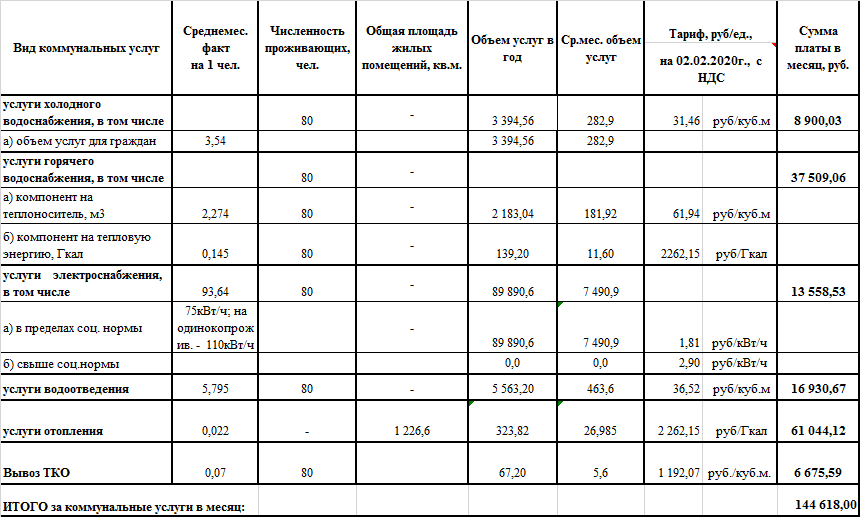 15.4. Размер ежемесячной платы за содержание и ремонт общего имущества (Рои):       	55,30 * 1 226,6= 67 830,98 руб. 15.5. Размер обеспечения исполнения обязательств (Ооу):	Ооу = 0,5 * (Рои  + Рку) = 0,5 * (67 830,98 + 144 618,00) = 106 224,49 руб.16. Формы и способы осуществления собственниками помещений в многоквартирном доме и лицами, принявшими помещения, контроля за выполнением управляющей организацией ее обязательств по договору управления многоквартирным домом:- обязанность управляющей организации предоставлять по запросу собственника помещения в многоквартирном доме и лица, принявшего помещения, в течение 3 рабочих дней документы, связанные с выполнением обязательств по договору управления многоквартирным домом;- право собственника помещения в многоквартирном доме и лица, принявшего помещения,  за 15 дней до окончания срока действия договора управления многоквартирным домом ознакомиться с расположенным в помещении управляющей организации, а также на досках объявлений, находящихся во всех подъездах многоквартирного дома или в пределах земельного участка, на котором расположен многоквартирный дом, ежегодным письменным отчетом управляющей организации о выполнении договора управления многоквартирным домом, включающим информацию о выполненных работах, оказанных услугах по содержанию и ремонту общего имущества, а также сведения о нарушениях, выявленных органами государственной власти и органами местного самоуправления, уполномоченными контролировать деятельность, осуществляемую управляющими организациями.17. Срок действия договора управления многоквартирным домом, составляет 3 (три) года.Срок действия договора управления многоквартирным домом продлевается на 3 (три) месяца, если: - большинство собственников помещений на основании решения общего собрания о выборе способа непосредственного управления многоквартирным домом не заключили договоры, предусмотренные статьей 164 Жилищного кодекса Российской Федерации, с лицами, осуществляющими соответствующие виды деятельности;- товарищество собственников жилья либо жилищный кооператив или иной специализированный потребительский кооператив не зарегистрированы на основании решения общего собрания о выборе способа управления многоквартирным домом;- другая управляющая организация, отобранная Администрацией ЗАТО г. Железногорск для управления многоквартирным домом в соответствии с Правилами, утвержденными постановлением Правительства РФ от 06.02.2006 №75, не приступила к выполнению договора управления многоквартирным домом. Приложение № 1УТВЕРЖДАЮИсполняющий обязанностиГлавы ЗАТО г. Железногорск(должность, ф.и.о. руководителя уполномоченного органаСергейкин Алексей Александровичместного самоуправления, являющегося организатором конкурса,662970, Красноярский край, ЗАТО Железногорск, г.Железногорск, ул.22 Партсъезда. д.21почтовый индекс и адрес, телефон,8 (3919) 72-20-74, kancel@adm.k26.ruфакс, адрес электронной почты)                                                                                                                                                      _________________А.А. Сергейкин(дата утверждения)АКТо состоянии общего имущества собственников помещений
в многоквартирном доме, являющегося объектом конкурсаI. Общие сведения о многоквартирном доме1. Адрес многоквартирного дома: Красноярский край, ЗАТО Железногорск, г.Железногорск, ул. Ленина, дом № 12А2. Кадастровый номер многоквартирного дома (при его наличии)  24:58:0000000:0:174нет3. Серия, тип постройки:  204-54. Год постройки:  19535. Степень износа по данным государственного технического учета: ____________________________________________________________________________________ 6. Степень фактического износа:                                                           _____  7. Год последнего капитального ремонта: 8. Реквизиты правового акта о признании многоквартирного дома аварийным и подлежащим    сносу  нет9. Количество этажей  310. Наличие подвала  есть 11. Наличие цокольного этажа  нет12. Наличие мансарды  нет13. Наличие мезонина  нет14. Количество квартир  6415. Количество нежилых помещений, не входящих в состав общего имущества   есть
16. Реквизиты правового акта о признании всех жилых помещений в многоквартирном доме непригодными для проживания  нет17. Перечень жилых помещений, признанных непригодными для проживания (с указанием реквизитов правовых актов о признании жилых помещений непригодными для проживания)
нет18. Строительный объем  10533		куб. м19. Площадь:а) многоквартирного дома с лоджиями, балконами, шкафами, коридорами и лестничными клетками  2541,8		кв.м.б) жилых помещений (общая площадь квартир)      1092,2                               кв.м.в) нежилых помещений (общая площадь нежилых помещений, не входящих в состав общего имущества в многоквартирном доме)  	134,4                                                кв.м.г) помещений общего пользования (общая площадь нежилых помещений, входящих в состав общего имущества в многоквартирном доме           1309,4                                   кв.м.20. Количество лестниц  	3	шт.21. Уборочная площадь лестниц (включая лестничные площадки)   155,0               кв.м.    
22. Уборочная площадь общих коридоров     455,0                                      кв.м.23. Уборочная площадь других помещений общего пользования (включая технические этажи, чердаки, технические подвалы)   699,4                                                 кв.м.        24. Площадь земельного участка, входящего в состав общего имущества многоквартирного   дома:                                                                                          кв.м     25. Кадастровый номер земельного участка (при его наличии)  _ нет               _________ Техническое состояние многоквартирного дома, включая пристройкиРуководитель  Управления городского хозяйства  Администрации ЗАТО г.Железногорск(должность, ф.и.о. руководителя органа местного самоуправления, уполномоченного устанавливать                                           техническое состояние многоквартирного дома, являющегося объектом конкурса)М.П.Приложение № 2                                                                                  УтверждаюИсполняющий обязанностиГлавы ЗАТО г. Железногорск(должность, ф.и.о. руководителя уполномоченного органаСергейкин Алексей Александровичместного самоуправления, являющегося организатором конкурса,662970, Красноярский край, ЗАТО Железногорск, г.Железногорск, ул.22 Партсъезда. д.21почтовый индекс и адрес, телефон,8 (3919) 72-20-74, kancel@adm.k26.ruфакс, адрес электронной почты)                                                                                                                                                      _________________А.А. Сергейкин(дата утверждения)ПЕРЕЧЕНЬработ и услуг по содержанию и ремонту общего имущества  в многоквартирном доме, являющегося объектом конкурса Красноярский край, ЗАТО Железногорск, г.Железногорск, улица Ленина дом 12АПриложение № 3ЗАЯВКАна участие в конкурсе по отбору управляющей
организации для управления многоквартирным домом1. Заявление об участии в конкурсе(организационно-правовая форма, наименование/фирменное наименование организации
или ф.и.о. физического лица, данные документа, удостоверяющего личность)(место нахождения, почтовый адрес организации или место жительства индивидуального предпринимателя)(номер телефона)заявляет об участии в конкурсе по отбору управляющей организации для управления многоквартирным домом (многоквартирными домами), расположенным(и) по адресу:
(адрес многоквартирного дома)Средства, внесенные в качестве обеспечения заявки на участие в конкурсе, просим возвратить на счет:  (реквизиты банковского счета)2. Предложения претендента по условиям договора управления многоквартирным домом(описание предлагаемого претендентом в качестве условия договорауправления многоквартирным домом способа внесениясобственниками помещений в многоквартирном доме и нанимателями жилых помещений по договору социального
найма и договору найма жилых помещений государственного или муниципального жилищного фонда платы
за содержание жилого помещения и коммунальные услуги)Внесение собственниками помещений в многоквартирном доме и нанимателями жилых помещений по договору социального найма и договору найма жилых помещений государственного или муниципального жилищного фонда платы за содержание жилого помещения и платы за коммунальные услуги предлагаю осуществлять на счет  (реквизиты банковского счета претендента)К заявке прилагаются следующие документы:1) выписка из Единого государственного реестра юридических лиц (для юридического лица), выписка из Единого государственного реестра индивидуальных предпринимателей (для индивидуального предпринимателя):(наименование и реквизиты документов, количество листов)2) документ, подтверждающий полномочия лица на осуществление действий от имени юридического лица или индивидуального предпринимателя, подавших заявку на участие в конкурсе:(наименование и реквизиты документов, количество листов)3) документы, подтверждающие внесение денежных средств в качестве обеспечения заявки на участие в конкурсе:(наименование и реквизиты документов, количество листов)4) копии документов, подтверждающих соответствие претендента требованию, установленному подпунктом 1 пункта 15 Правил проведения органом местного самоуправления открытого конкурса по отбору управляющей организации для управления многоквартирным домом, в случае если федеральным законом установлены требования к лицам, осуществляющим выполнение работ, оказание услуг, предусмотренных договором управления многоквартирным домом:(наименование и реквизиты документов, количество листов)5) утвержденный бухгалтерский баланс за последний год:(наименование и реквизиты документов, количество листов)(должность, ф.и.о. руководителя организации или ф.и.о. индивидуального предпринимателя)    Настоящим ____________________________________________________________________                 (организационно-правовая форма, наименование (фирменное наименование) организации или _______________________________________________________________________________________ф.и.о. физического лица, данные документа, удостоверяющего личность)дает  согласие  на включение в перечень организаций для управления многоквартирным   домом,   в  отношении   которого  собственниками помещений в многоквартирном доме не выбран способ управления таким домом или выбранный способ управления не реализован, не определена управляющая  организация,  в соответствии  с Правилами определения управляющей организации  для управления многоквартирным  домом,  в отношении которого собственниками помещений в многоквартирном доме не  выбран  способ  управления  таким  домом  или выбранный способ управления  не  реализован, не определена управляющая организация, утвержденными постановлением  Правительства  Российской  Федерации от 21 декабря 2018 г. №  1616  «Об  утверждении Правил определения управляющей организации  для  управления  многоквартирным домом, в отношении которого собственниками помещений в многоквартирном доме не  выбран  способ  управления таким  домом  или  выбранный способ управления не реализован, не определена управляющая организация, и о  внесении  изменений  в  некоторые акты Правительства Российской Федерации»._________________  ____________________________________    (подпись)                                                      (ф.и.о.)«__» _____________ 20      г.М.П.Приложение №4ПРОЕКТДоговор управления многоквартирным домомКрасноярский крайг. Железногорск                                                                                                         «___» _________ 2020 г.      ___________________________________________________________________________________, 
в лице _____________________________, действующего на основании _________________________,  именуемый в дальнейшем «Собственник», с одной стороны,  и ________________________________, в лице ____________________________, действующего на основании ________________________, лицензии _____________________, именуемое  в дальнейшем «Управляющая организация», с  другой   стороны, заключили настоящий Договор управления многоквартирным домом (далее – Договор)  о нижеследующем:Общие положения     1.1.Настоящий Договор заключен по результатам проведения открытого конкурса по отбору управляющей организации для управления многоквартирным домом, расположенным по адресу: Красноярский край, ЗАТО Железногорск, г. Железногорск, улица Ленина, дом № 12А (нужное основание подчеркнуть): - по результатам открытого конкурса на основании протокола конкурса от ______________________;- с единственным участником открытого конкурса;- в случае признания победителя конкурса уклонившимся от заключения договора управления многоквартирным домом.   Открытый конкурс проведен на основании части 4 статьи 161 Жилищного кодекса Российской Федерации.1.2. Условия настоящего Договора являются одинаковыми для всех собственников жилых и нежилых помещений в многоквартирном доме, и распространяются на собственников и членов их семей, зарегистрированных в установленном порядке в жилых помещениях многоквартирного дома № 12А, по улице Ленина города Железногорска.      1.3. При выполнении условий настоящего Договора Стороны руководствуются Конституцией Российской Федерации, Гражданским кодексом Российской Федерации, Жилищным кодексом Российской Федерации, Правилами содержания общего имущества в многоквартирном доме, утвержденными постановлением Правительства Российской Федерации, иными нормативными правовыми актами.                           Предмет Договора     2.1. Управляющая организация по заданию Собственника в  соответствии с приложением №2  к настоящему Договору в течение срока действия настоящего Договора за плату обязуется оказывать услуги и выполнять работы по надлежащему содержанию и ремонту общего имущества в многоквартирном доме, расположенном по адресу:  Красноярский край, ЗАТО Железногорск, 
г. Железногорск, улица Ленина, дом № 12А, предоставлять коммунальные услуги пользующимся помещениями в этом доме лицам  (собственникам, нанимателям, членам  их семей), осуществлять иную направленную на достижение целей управления многоквартирным домом деятельность.     2.2.  Цель настоящего Договора - обеспечение благоприятных и безопасных условий проживания граждан, надлежащего содержания общего имущества в многоквартирном доме, а также предоставления коммунальных услуг гражданам, проживающим в многоквартирном доме.     2.3. Управляющая организация принимает в управление многоквартирный дом площадью с лоджиями, балконами, шкафами, коридорами и лестничными клетками_______ кв.м, в том числе площадью жилых помещений (общая площадь квартир) ______ кв.м, за исключением лоджий, балконов, веранд, террас ______ кв.м).       2.4. Техническое состояние многоквартирного дома, местонахождение, характеристики изложены в приложении № 1 к настоящему Договору.     2.5. В отношении передаваемого в управление многоквартирного дома Управляющая организация приобретает определенные действующим законодательством РФ и настоящим Договором права и обязанности по управлению, обслуживанию и содержанию общего имущества.     2.6. Объектом настоящего Договора является общее имущество в многоквартирном доме, указанном в пункте 1.1 настоящего Договора: помещения в данном доме, не являющиеся частями квартир и предназначенные для обслуживания более одного помещения в доме, в том числе межквартирные лестничные площадки, лестницы, лифты, лифтовые и иные шахты, коридоры, технические этажи, чердаки, подвалы, в которых имеются инженерные коммуникации, иное обслуживающее более одного помещения в доме оборудование (технические подвалы); иные помещения в данном доме, не принадлежащие отдельным собственникам и предназначенные для удовлетворения социально-бытовых потребностей собственников помещений в доме, включая помещения, предназначенные для организации их досуга, культурного развития, детского творчества, занятий физической культурой и спортом и подобных мероприятий; крыши, ограждающие несущие и ненесущие конструкции дома, механическое, электрическое, санитарно-техническое и иное оборудование, находящееся в доме за пределами или внутри помещений и обслуживающее более одного помещения; земельный участок, на котором расположен дом, с элементами озеленения и благоустройства, иные предназначенные для обслуживания, эксплуатации и благоустройства дома и расположенные на земельном участке объекты. Границы и размер земельного участка, на котором расположен многоквартирный дом, определяются в соответствии с требованиями земельного законодательства и законодательства о градостроительной деятельности.      В отношении передаваемого в управление многоквартирного дома Управляющая организация приобретает определенные действующим законодательством РФ и настоящим Договором права и обязанности по управлению, обслуживанию, содержанию.     2.7. Управляющая организация осуществляет действия по исполнению настоящего Договора в интересах Собственника (нанимателей) и в пределах прав и обязанностей, установленных действующим законодательством РФ и настоящим Договором.     2.8.  Передача   прав   на   управление    многоквартирным домом не влечет перехода права собственности на него к Управляющей организации.     2.9. Все затраты Управляющей организации, связанные с управлением многоквартирным домом, содержанием и текущим ремонтом общего имущества, финансируются за счет Собственника (нанимателей).        2.10. Обязанность по оплате взносов на капитальный ремонт многоквартирного дома распространяется на всех собственников. 3. Права и обязанности Сторон     3.1. Управляющая организация обязана:     3.1.1. Осуществлять функции по управлению многоквартирным домом в соответствии с условиями и целями настоящего Договора, а также требованиями действующего законодательства РФ, в том числе техническими регламентами, стандартами, правилами и нормами, санитарно-эпидемиологическими правилами и нормативами, гигиеническими нормативами, иными правовыми актами.     3.1.2. Оказывать услуги по содержанию и выполнять работы по текущему ремонту общего имущества многоквартирного дома, указанные в приложении №2 к настоящему Договору. 
В  случае оказания услуг и выполнения работ ненадлежащего качества Управляющая  организация обязана устранить все выявленные недостатки за свой счет.     3.1.3. С целью предоставления коммунальных услуг собственникам, нанимателям помещений заключать с ресурсоснабжающими организациями (поставщиками) от своего имени и за счет потребителя коммунальных услуг договоры на ресурсоснабжение.       3.1.3.1. Предоставлять коммунальные услуги Собственникам (нанимателям и членам их семей) в соответствии с Правилами предоставления коммунальных услуг гражданам, утвержденными постановлением Правительства Российской Федерации, в том числе:     а) холодное водоснабжение;      б) горячее водоснабжение;     в) отведение сточных вод;     г) электроснабжение;     д) тепловая энергия;3.1.3.2. Осуществлять контроль за соблюдением условий заключенных договоров, качеством и количеством поставляемых коммунальных услуг, их исполнением, а также вести их учет.     3.1.4.  Информировать Собственника, нанимателей, лиц, проживающих   в многоквартирном доме, о порядке и сроках оплаты коммунальных услуг.     3.1.5. Обеспечивать выполнение условий, заключенных с юридическими и физическими лицами договоров по содержанию многоквартирного дома, в том числе:- создавать необходимые условия для проживания граждан;- обеспечивать сбор платы за содержание жилого помещения, сбор платы за коммунальные услуги;- осуществлять другие действия, связанные с управлением, содержанием и текущим ремонтом общего имущества многоквартирного дома.      3.1.6. Предоставлять гражданам по их запросам информацию об установленных ценах и тарифах на коммунальные услуги, на услуги и работы по содержанию и ремонту многоквартирного дома, о размерах оплаты в соответствии с этими ценами и тарифами, об объеме, перечне и качестве оказываемых услуг и выполняемых работ.     3.1.7. В случае предоставления потребителям коммунальных услуг ненадлежащего качества и (или) с перерывами, превышающими установленную продолжительность по вине Управляющей организации и (или) ресурсоснабжающей организации, произвести перерасчет платы за коммунальные услуги.     3.1.8. Своевременно информировать собственников (нанимателей, пользователей) о сроках предстоящего планового отключения инженерных сетей. Информировать проживающих в многоквартирном доме о причинах и предполагаемой продолжительности перерывов в предоставлении коммунальных услуг, предоставлении коммунальных услуг качеством ниже, чем предусмотрено настоящим Договором, путем размещения соответствующей информации на информационных стендах дома.     3.1.9. Информировать в письменной форме проживающих в многоквартирном доме об изменении размера платы за жилое помещение и коммунальные услуги в порядке, установленном действующим законодательством Российской Федерации.     3.1.10. В случае невыполнения работ или не предоставления услуг, предусмотренных настоящим Договором, уведомить проживающих в многоквартирном доме о причинах нарушения путем размещения соответствующей информации на информационных стендах дома. Если не выполненные работы или не оказанные услуги могут быть выполнены (оказаны) позже, предоставить информацию о сроках их выполнения (оказания), а при невыполнении (неоказании) произвести перерасчет платы за текущий месяц.     3.1.11. В течение действия гарантийных сроков на результаты отдельных работ по текущему ремонту общего имущества многоквартирного дома за свой счет устранять недостатки и дефекты выполненных работ, выявленные в процессе эксплуатации. Недостаток и дефект считается выявленным, если Управляющая организация получила письменную заявку на их устранение.     3.1.12. По требованию проживающих в многоквартирном доме производить сверку платы за содержание и коммунальные услуги и выдавать документы, подтверждающие правильность начисления платы, а также правильность начисления установленных федеральным законом или настоящим Договором неустоек (штрафов, пени).     3.1.13. По требованию зарегистрированных в жилых помещениях многоквартирного дома граждан либо их законных представителей выдавать в установленные сроки справки, выписки из финансово-лицевого счета, справки и иные предусмотренные законодательством Российской Федерации документы.     3.1.14. Выносить на общее собрание собственников при необходимости предложения о проведении в многоквартирном доме капитального ремонта и его стоимости.     3.1.15. Представлять интересы Собственника и лиц, пользующихся принадлежащими собственникам помещениями на законных основаниях, в рамках исполнения своих обязательств по настоящему Договору в отношениях с третьими лицами.     3.1.16. Не распространять конфиденциальную информацию о Собственнике, нанимателях (передавать ее иным лицам, в том числе организациям) без письменного разрешения Собственника (нанимателей) помещений.     3.1.17. Предоставлять Собственнику (нанимателям, пользователям) или уполномоченному им лицу по их запросам документацию, информацию и сведения, касающиеся управления многоквартирным домом, его содержания и ремонта, в том числе предоставлять по запросу Собственника (нанимателей), в течение 3 рабочих дней документы, связанные с выполнением обязательств по настоящему Договору.     3.1.18. Организовать аварийно-диспетчерское обслуживание многоквартирного дома, устранять аварии, а также выполнять заявки проживающих либо иных лиц, являющихся пользователями принадлежащих Собственнику помещений в сроки, установленные законодательством Российской Федерации и настоящим Договором. Обеспечить пользователей помещений информацией о телефонах диспетчерских (аварийных) служб.     3.1.19. Вести и хранить документацию (базы данных) по многоквартирному дому, вносить в техническую документацию изменения, отражающие состояние дома, в соответствии с результатами проводимых осмотров. По требованию Собственника (нанимателей) знакомить их с содержанием указанных документов.     3.1.20. Рассматривать предложения, заявления и жалобы, проживающих в многоквартирном доме, вести их учет, принимать меры, необходимые для устранения указанных в них недостатков в установленные сроки, вести учет устранения указанных недостатков.      3.1.21. Предоставлять Собственнику ежегодный письменный отчет о выполнении настоящего Договора за истекший календарный год в течение первого квартала, следующего за истекшим годом действия Договора.      3.1.22. В течение трех рабочих дней со дня окончания срока действия настоящего Договора представить Собственнику многоквартирного дома отчет о выполнении условий Договора, передать техническую документацию на многоквартирный дом и иные, связанные с управлением домом документы, ключи от помещений, входящих в состав общего имущества собственников помещений в многоквартирном доме, электронные коды доступа к оборудованию, входящему в состав общего имущества собственников помещений в многоквартирном доме, и иные технические средства и оборудование, необходимые для эксплуатации многоквартирного дома и управления им, вновь выбранной управляющей организации, а также перечислить полученные и неизрасходованные по Договору средства, на расчетный счет вновь выбранной управляющей организации.     3.1.23. Не допускать использование жилого и нежилого фондов в целях, которые могут привести к ухудшению их технического состояния. 3.1.24. Управляющая организация несет иные обязанности, установленные Правительством Российской Федерации.     3.2. Управляющая организация имеет право:     3.2.1. Самостоятельно определять порядок и способ выполнения работ, оказания услуг по содержанию и ремонту общего имущества многоквартирного дома.     3.2.2. На условиях по своему усмотрению заключать все необходимые договоры, связанные с управлением, содержанием, текущим ремонтом общего имущества многоквартирного дома, а также с предоставлением коммунальных услуг.     3.2.3.  Требовать от собственников (нанимателей, пользователей) своевременного внесения платы за помещение и коммунальные услуги, а также надлежащего исполнения Собственником (нанимателями, пользователями) помещения других обязанностей по настоящему Договору и обязанностей, установленных жилищным законодательством Российской Федерации.  3.2.4. Принимать меры по взысканию задолженности пользователями помещений и членами их семьи по оплате за содержание жилого помещения, коммунальные услуги, предъявлять к уплате таким лицам пени в размере, установленном действующим жилищным законодательством РФ. При этом, управляющая организация не вправе уступать право (требование) по возврату просроченной задолженности по внесению платы за жилое помещение и коммунальные услуги третьим лицам, в том числе кредитным организациям или лицам, осуществляющим деятельность по возврату просроченной задолженности физических лиц, за исключением случаев уступки права (требования) по возврату просроченной задолженности по внесению платы за жилое помещение и коммунальные услуги вновь выбранной, отобранной или определенной управляющей организации. Управляющая организация обязана уведомить в письменной форме Собственника (нанимателя, пользователя) помещения в многоквартирном доме у которого имеется просроченная задолженность по внесению платы за жилое помещение и коммунальные услуги, об уступке права (требования) по возврату такой задолженности в течение десяти рабочих дней со дня заключения договора об уступке права (требования) по возврату просроченной задолженности по внесению платы за жилое помещение и коммунальные услуги.       3.2.5. Производить осмотры технического состояния общего инженерного оборудования в помещениях, принадлежащих Собственнику (занимаемых нанимателями, пользователями), согласовав с ними дату и время осмотра.      3.2.6. Информировать надзорные и контролирующие органы о несанкционированном переустройстве и перепланировке помещений, общего имущества, а также об использовании их нанимателями и пользователями не по назначению.      3.2.7. Требовать в установленном порядке возмещения убытков, понесенных по вине нанимателей помещений или пользователей помещений.      3.2.8. Организовывать использование объектов общего имущества в многоквартирном доме в соответствии с действующим законодательством РФ в целях привлечения дополнительных денежных средств на содержание и ремонт общего имущества в данном многоквартирном доме.      3.2.9.  В целях планомерного осуществления управленческой деятельности разрабатывать финансово-хозяйственный план (смету расходов и доходов) на предстоящий год по управлению, содержанию и ремонту многоквартирного дома.     3.2.10. Представлять интересы Собственника, связанные с содержанием и ремонтом многоквартирного дома, в отношениях с третьими лицами на основании доверенности.     3.3. Собственник обязан:     3.3.1.  Передать Управляющей организации для управления и содержания многоквартирный дом, а также надлежащую техническую документацию.      3.3.2. Соблюдать права и законные интересы граждан, проживающих в многоквартирном доме, соблюдать правила пользования жилыми помещениями и правила содержания общего имущества в многоквартирном доме и придомовой территории, требования противопожарной безопасности.       3.4. Собственники (наниматели) обязаны соблюдать следующие требования:- не производить переноса инженерных сетей;- не устанавливать, не подключать и не использовать электробытовые приборы и машины мощность, превышающей технологические возможности внутридомовой сети;- не осуществлять монтаж и демонтаж индивидуальных (квартирных) приборов учета без согласования управляющей организации;- не использовать теплоноситель из системы отопления на бытовые нужды;- не допускать выполнения работ или совершение других действий, приводящих к порче помещений или конструкций строения, не производить переустройства и (или) перепланировки помещений без согласования в установленном порядке;- не загромождать подходы к инженерным коммуникациям и запорной арматуре, не загромождать и загрязнять своим имуществом, строительными материалами и (или) отходами эвакуационные пути и помещения общего пользования;- не допускать производства в помещении работ или совершение других действий, приводящих к порче общего имущества;- не использовать пассажирские лифты для транспортировки строительных материалов и отходов без упаковки;- не использовать мусоропровод для строительного и другого крупногабаритного мусора, не сливать в него жидкие пищевые и другие жидкие бытовые отходы;- не создавать повышенного шума в жилых помещениях и местах общего пользования;- информировать Управляющую организацию о проведении работ по ремонту, переустройству и перепланировке помещения;- в заранее согласованное время обеспечить допуск в занимаемое помещение представителей Управляющей организации или уполномоченных Управляющей организации лиц для выполнения необходимых осмотров, ремонтных работ, а для ликвидации аварий – в любое время;- при обнаружении неисправностей и сбоев в работе инженерных систем, оборудования общего имущества, в том числе находящегося внутри помещения, немедленно принимать возможные меры к их устранению и незамедлительно сообщать о таких неисправностях и повреждениях Управляющей организации. При неисполнении вышеуказанной обязанности Собственниками (нанимателями, пользователями) Управляющая организация не несет ответственности за ущерб, причиненный аварийной ситуацией, произошедшей из-за указанных неисправностей;- не допускать проведения работ по монтажу (демонтажу), ремонту инженерных систем в зоне ответственности Управляющей организации другими ремонтными организациями без согласования проведения таких работ с Управляющей организацией. В случае проведения работ по монтажу (демонтажу), ремонту инженерных систем в зоне ответственности Управляющей организации иными организациями, без ее согласования, последняя не несет ответственности за качество работ и ущерб, причиненный аварийными ситуациями на данном участке;- согласовывать с Управляющей организацией установку за счет собственных средств индивидуальных приборов учета;- извещать Управляющую организацию обо всех изменениях, в количестве фактически проживающих в жилом помещении граждан;- не вмешиваться в финансово-хозяйственную деятельность Управляющей организации, кроме случаев, предусмотренных действующим законодательством РФ и условиями настоящего Договора, не совершать действий, влекущих за собой ухудшение финансово-хозяйственного    состояния Управляющей организации.	Собственники (наниматели) несут иные обязанности, установленные Правительством Российской Федерации.      3.5. Собственники (наниматели) вправе:     - требовать надлежащего исполнения Управляющей организацией ее обязанностей по настоящему Договору и норм действующего жилищного законодательства РФ;     - проверять исполнение условий настоящего Договора Управляющей организацией;     - получать все сведения и отчеты о деятельности Управляющей организации в соответствии с условиями настоящего Договора и действующего законодательства Российской Федерации;      - при причинении имуществу Собственника (нанимателя) или пользователей помещений ущерба вследствие аварии в инженерных сетях, залива помещения требовать от Управляющей организации составления акта о причиненном ущербе с указанием фактических объемов повреждений;       - требовать в установленном порядке возмещения убытков, понесенных по вине Управляющей организации;       - контролировать выполнение Управляющей организацией ее обязательств по настоящему Договору в порядке, предусмотренном настоящим Договором.       - требовать устранения выявленных недостатков в предоставленных Управляющей организацией услугах, выполненных работах;        - в случае ненадлежащего оказания услуг требовать перерасчета платы за содержание и ремонт помещений, а также за коммунальные услуги в порядке, установленном действующим законодательством Российской Федерации.4. Задачи и функции Управляющей организации     4.1.  Управляющая организация проводит работу с проживающими в многоквартирном доме, направленную на соблюдение ими следующих требований:     а) не производить перенос инженерных сетей при отсутствии согласований, полученных в установленном порядке;     б) не устанавливать, не подключать и не использовать электробытовые приборы и машины мощностью, превышающей технологические возможности внутридомовой электрической   сети, дополнительные   секции   приборов отопления;     в) осуществлять монтаж и демонтаж индивидуальных (квартирных) приборов учета ресурсов в соответствии с требованиями действующего законодательства Российской Федерации;     г) не допускать выполнения работ или совершения других действий, приводящих к порче помещений или конструкций строения, не производить переустройства или перепланировки помещений без согласования в установленном порядке;     д) не загромождать подходы к инженерным коммуникациям и запорной арматуре, не загромождать и загрязнять своим имуществом, строительными материалами и (или) отходами эвакуационные пути и помещения общего пользования;     е) не допускать производства в помещении работ или совершения других действий, приводящих к порче общего имущества в многоквартирном доме;     ж) не создавать повышенного шума в жилых помещениях и местах общего пользования с 22.00 час. до 9.00 час;     з) информировать Управляющую организацию о проведении работ по ремонту, переустройству и перепланировке помещения;     и) информировать Управляющую организацию об изменениях количества граждан, проживающих в жилом помещении, включая временно проживающих, а также о наличии у таких лиц льгот по оплате жилых помещений и коммунальных услуг для расчета размера их оплаты и взаимодействия Управляющей организации с отделом предоставления мер социальной поддержки Территориального отделения краевого государственного казенного учреждения «Управление социальной защиты населения» по  ЗАТО г. Железногорск  Красноярского края;     к) обеспечивать доступ представителей Управляющей организации в помещение для   осмотра технического и санитарного состояния внутриквартирных инженерных коммуникаций, санитарно-технического и иного оборудования, находящегося в жилом помещении, для выполнения необходимых ремонтных работ в заранее согласованное с Управляющей организацией время, а работников аварийных служб - в любое время;     л) своевременно и полностью вносить плату за помещение и коммунальные услуги в соответствии с действующим законодательством РФ.     4.2. Основные задачи Управляющей организации:     4.2.1. Сбор платы за содержание жилого помещения, включающую в себя плату за услуги, работы по управлению многоквартирным домом, за содержание и текущий ремонт общего имущества в многоквартирном доме, за холодную воду, горячую воду, электрическую энергию, тепловую энергию, потребляемые при содержании общего имущества в многоквартирном доме, а также за отведение сточных вод в целях содержания общего имущества в многоквартирном доме, а также сбор платы за коммунальные услуги.     4.2.2. Ведение технической документации на строения, инженерные сооружения многоквартирного дома, переданного в управление и содержание Управляющей организации, в соответствии с правилами и нормами технической эксплуатации.     4.2.3.  Обоснование и представление Собственнику предложений по финансированию затрат на капитальный ремонт жилищного фонда.     4.2.4. Обеспечение потребителей коммунальными и прочими услугами.     4.2.5. Рассмотрение предложений, заявлений и жалоб, поступающих от Собственника и проживающих в помещениях, принадлежащих Собственнику, и принятие соответствующих мер.     4.2.6. Принятие мер по взысканию задолженности за невнесение платы за жилищные, коммунальные и иные услуги.     4.2.7. Контроль за содержанием жилого и нежилого фонда путем проведения представителями Управляющей организации регулярных проверок качества и объема предоставленных услуг и выполненных работ.     4.2.8. Подготовка смет и технической документации по ремонтным и эксплуатационным работам, на поставку коммунальных услуг и по другим видам деятельности, предусмотренным настоящим Договором.      4.2.9. Информирование населения обо всех видах услуг по настоящему Договору, о режиме работы Управляющей организации, о выдаваемых документах.     4.2.10. Ведение лицевых счетов, карточек учета проживающих.     4.2.11. Обработка бухгалтерской и прочей документации.     4.2.12. Проведение расчетных операций в банке.     4.2.13. Обеспечение учета договоров с собственниками (нанимателями, пользователями), иных хозяйственных договоров, в том числе на поставку коммунальных и прочих услуг.     4.2.14. Хранение документов, подтверждающих право пользования помещением или право собственности.     4.2.15. Ведение расчетов с собственниками (нанимателями, пользователями) жилых помещений, а также в случае их появления, арендаторами, собственниками нежилых помещений за оказываемые услуги.     4.2.16. Выдача проживающим в многоквартирном доме расчетных и иных документов.     4.2.17. Проведение технических осмотров многоквартирного дома.     4.2.18. Обеспечение составления перечня требуемых работ по ремонту и обслуживанию многоквартирного дома, инженерного оборудования и устройств, в т.ч. дефектных ведомостей.     4.2.19. Планирование и организация работ по техническому обслуживанию, проведению текущего ремонта общего имущества многоквартирного дома с возможностью привлечения подрядных организаций.     4.2.20.  Организация санитарного содержания многоквартирного дома с возможностью привлечения подрядных организаций.     4.2.21. Расчет и внесение соответствующих платежей и налогов.     4.2.22. Обеспечение поставки пользователям коммунальных и прочих услуг, аварийно-диспетчерского обслуживания.     4.2.23. Организация подготовки многоквартирного дома к сезонной эксплуатации.5. Цена договора и порядок ее внесения       5.1. Цена настоящего Договора определяется и устанавливается в размере платы за содержание жилого помещения, включающую в себя плату за услуги, работы по управлению многоквартирным домом, за содержание и текущий ремонт общего имущества в многоквартирном доме.В размер платы за содержание жилого помещения (приложение № 3 к настоящему Договору) не включена плата за коммунальные ресурсы, потребляемые при использовании и содержании общего имущества в многоквартирном доме (за холодную воду, горячую воду, электрическую энергию, потребляемые при использовании и содержании общего имущества в многоквартирном доме, за отведение сточных вод в целях содержания общего имущества в многоквартирном доме).Размер расходов граждан в составе платы за содержание жилого помещения в многоквартирном доме на оплату коммунальных ресурсов, потребляемых при использовании и содержании общего имущества в многоквартирном доме, определяется в соответствии со статьей 156 Жилищного кодекса Российской Федерации.       5.2. Размер платы за содержание жилого помещения устанавливается из расчета на 1 кв.м. общей площади занимаемого помещения в месяц и указан в приложении № 3 к настоящему Договору.       5.3. Размер платы за коммунальные услуги, потребляемые в помещениях, оснащенных  квартирными  приборами  учета, а также при оборудовании многоквартирного дома  общедомовыми  приборами учета, устанавливается в соответствии с объемами фактического потребления коммунальных услуг, определяемыми в соответствии с Правилами предоставления коммунальных услуг гражданам, утвержденными постановлением Правительства Российской Федерации, а при отсутствии квартирных и (или) общедомовых приборов учета - исходя из нормативов потребления коммунальных услуг, утверждаемых в порядке, установленном действующим законодательством РФ.     5.4. Размер платы за коммунальные услуги рассчитывается по тарифам, установленным уполномоченными органами субъекта РФ в порядке, установленном законодательством Российской Федерации.     5.5. Плата за содержание жилого помещения и коммунальные услуги вносится ежемесячно до десятого числа месяца, следующего за истекшим месяцем.     5.6. Неиспользование помещения проживающими в многоквартирном доме не является основанием невнесения платы за жилое помещение и коммунальные услуги.      5.7. Управляющая организация производит корректировку размера платы за коммунальную услугу отопление в порядке, установленном Правилами предоставления коммунальных услуг гражданам.     5.8. Цена договора управления за один год, включающая в себя плату за содержание жилых помещений, определяется в соответствии с приложением № 3 и составляет __________________ руб. 6.  Ответственность Сторон     6.1. За неисполнение или ненадлежащее исполнение настоящего Договора Стороны несут ответственность в   соответствии   с   законодательством РФ и настоящим Договором.     6.2. Обеспечение исполнения обязательств по настоящему Договору: - договор о страховании ответственности (организатору конкурса представляется нотариально заверенная копия);- договор о залоге депозита (организатору конкурса представляется нотариально заверенная копия);- банковская гарантия.  Способ обеспечения исполнения обязательств определяется Управляющей организацией.      Обеспечение исполнения обязательств по уплате Управляющей организацией Собственнику помещений в многоквартирном доме средств, причитающихся им в возмещение убытков и (или) в качестве неустойки (штрафа, пеней) вследствие неисполнения, просрочки исполнения или иного ненадлежащего исполнения обязательств по настоящему Договору, в возмещение вреда, причиненного общему имуществу, предоставляется в пользу собственников помещений в многоквартирном доме, а обеспечение исполнения обязательств по оплате управляющей организацией ресурсов ресурсоснабжающих организаций - в пользу соответствующих ресурсоснабжающих организаций. В случае предоставления банковской гарантии в обеспечение исполнения обязательств по настоящему Договору в гарантии в обязательном порядке в качестве бенефициара указываются собственник(и) и ресурсоснабжающая организация.Лица, в пользу которых предоставляется обеспечение исполнения обязательств, вправе предъявлять требования по надлежащему исполнению обязательств за счет средств обеспечения. В случае реализации обеспечения исполнения обязательств Управляющая организация обязана его ежемесячно возобновлять. Размер обеспечения исполнения обязательств составляет __________________________ руб.7. Порядок изменения и расторжения договора      7.1. Изменение и (или) расторжение настоящего Договора осуществляется в порядке, предусмотренном действующим жилищным и гражданским законодательством РФ.8.  Порядок осуществления контроля       8.1. Контроль за надлежащим исполнением Управляющей организацией своих обязательств по настоящему Договору осуществляет Собственник.       8.2. На основании письменного заявления Собственника (нанимателя) Управляющая организация представляет им в течение 3 рабочих дней в определенное Управляющей организацией по согласованию с заявителем время, документы, связанные с выполнением Управляющей организацией ее обязательств по настоящему Договору, для ознакомления.       8.3. Собственник (наниматель) вправе письменно запрашивать информацию о состоянии общего имущества многоквартирного дома, о результатах выполненных работ, оказанных услуг. 	8.4. Собственник (наниматель) вправе за 15 дней до окончания срока действия настоящего Договора ознакомиться с расположенным в помещении Управляющей организации, а также на досках объявлений, находящихся во всех подъездах многоквартирного дома или в пределах земельного участка, на котором расположен многоквартирный дом, ежегодным письменным отчетом Управляющей организации о выполнении настоящего Договора, включающим информацию о выполненных работах, оказанных услугах по содержанию и ремонту общего имущества, а также сведения о нарушениях, выявленных органами государственной власти и органами местного самоуправления, уполномоченными контролировать деятельность, осуществляемую управляющими организациями.9. Особые условия     9.1. Все споры, возникшие из Договора или в связи с ним, разрешаются Сторонами путем переговоров. В случае, если Стороны не могут достичь взаимного соглашения, споры и разногласия разрешаются в судебном порядке по заявлению одной из Сторон.     9.2. Все вопросы, не урегулированные настоящим Договором, разрешаются в соответствии с действующим законодательством РФ.10. Форс-мажор     10.1. Управляющая организация, не исполнившая или ненадлежащим образом исполнившая обязательства в соответствии с настоящим Договором, несет ответственность, если не докажет, что надлежащее исполнение оказалось невозможным вследствие непреодолимой силы, то есть чрезвычайных и непредотвратимых при данных условиях обстоятельств. К таким обстоятельствам относятся техногенные и природные катастрофы, не связанные с виновной деятельностью сторон Договора, военные действия, террористические акты и иные, не зависящие от сторон обстоятельства. При этом к таким обстоятельствам не относятся, в частности, нарушение обязанностей со стороны контрагентов стороны Договора, отсутствие на рынке нужных для исполнения товаров, отсутствие у Стороны Договора необходимых денежных средств, банкротство Стороны Договора.     10.2. Если обстоятельства непреодолимой силы действуют в течение более двух месяцев, любая из Сторон вправе отказаться от дальнейшего выполнения обязательств по настоящему Договору, причем ни одна из Сторон не может требовать от другой возмещения возможных убытков.     10.3. Сторона, оказавшаяся не в состоянии выполнить свои обязательства по настоящему Договору, обязана незамедлительно известить другую Сторону о наступлении или прекращении действия обстоятельств, препятствующих выполнению этих обязательств. 10.4. Изменения обязательств сторон по настоящему Договору, предусматривающие, что обязательства сторон могут быть изменены, возможны на основании решения общего собрания собственников помещений в многоквартирном доме.11. Срок действия договора     11.1. Договор вступает в силу с момента его подписания и действует до _____________ 202__ года (3 года). Срок действия настоящего Договора продлевается на 3 (три) месяца, если: - большинство собственников помещений на основании решения общего собрания о выборе способа непосредственного управления многоквартирным домом не заключили договоры, предусмотренные статьей 164 Жилищного кодекса Российской Федерации, с лицами, осуществляющими соответствующие виды деятельности;- товарищество собственников жилья либо жилищный кооператив или иной специализированный потребительский кооператив не зарегистрированы на основании решения общего собрания о выборе способа управления многоквартирным домом;- другая управляющая организация, отобранная Администрацией ЗАТО г. Железногорск для управления многоквартирным домом в соответствии с Правилами, утвержденными постановлением Правительства РФ от 06.02.2006 №75, не приступила к выполнению договора управления многоквартирным домом.      11.2. Все дополнительные соглашения к настоящему Договору являются его неотъемлемой частью.     11.3. Настоящий Договор составлен в двух экземплярах, имеющих одинаковую юридическую силу - по одному для каждой из Сторон. Все приложения к настоящему Договору являются его неотъемлемой частью.	Приложения:     № 1 – Акт о состоянии общего имущества собственников помещений в многоквартирном доме, расположенном по адресу: Красноярский край, г. Железногорск, улица Ленина, дом № 12А, являющимся объектом конкурса;	№ 2 – Перечень работ и услуг по содержанию и ремонту общего имущества в многоквартирном доме, являющимся объектом конкурса;	№ 3 – Цена договора управления многоквартирным домом.12. Реквизиты сторон Собственник:                                                                                          Управляющая организацияПриложение № 1к Договору управлениямногоквартирным домомот «____»__________ 2020  г.АКТо состоянии общего имущества собственников помещений
в многоквартирном доме, являющегося объектом конкурсаI. Общие сведения о многоквартирном доме1. Адрес многоквартирного дома: Красноярский край, ЗАТО Железногорск, г.Железногорск, ул. Ленина, дом № 12А2. Кадастровый номер многоквартирного дома (при его наличии)  24:58:0000000:0:174нет3. Серия, тип постройки:  204-54. Год постройки:  19535. Степень износа по данным государственного технического учета: ____________________________________________________________________________________ 6. Степень фактического износа:                                                           _____  7. Год последнего капитального ремонта: 8. Реквизиты правового акта о признании многоквартирного дома аварийным и подлежащим    сносу  нет9. Количество этажей  310. Наличие подвала  есть 11. Наличие цокольного этажа  нет12. Наличие мансарды  нет13. Наличие мезонина  нет14. Количество квартир  6415. Количество нежилых помещений, не входящих в состав общего имущества   есть
16. Реквизиты правового акта о признании всех жилых помещений в многоквартирном доме непригодными для проживания  нет17. Перечень жилых помещений, признанных непригодными для проживания (с указанием реквизитов правовых актов о признании жилых помещений непригодными для проживания)
нет18. Строительный объем  10533		куб. м19. Площадь:а) многоквартирного дома с лоджиями, балконами, шкафами, коридорами и лестничными клетками  2541,8		кв.м.б) жилых помещений (общая площадь квартир)      1092,2                               кв.м.в) нежилых помещений (общая площадь нежилых помещений, не входящих в состав общего имущества в многоквартирном доме)  	134,4                                                кв.м.г) помещений общего пользования (общая площадь нежилых помещений, входящих в состав общего имущества в многоквартирном доме           1309,4                                   кв.м.20. Количество лестниц  	3	шт.21. Уборочная площадь лестниц (включая лестничные площадки)   155,0               кв.м.    
22. Уборочная площадь общих коридоров     455,0                                      кв.м.23. Уборочная площадь других помещений общего пользования (включая технические этажи, чердаки, технические подвалы)   699,4                                                 кв.м.        24. Площадь земельного участка, входящего в состав общего имущества многоквартирного   дома:                                                                                          кв.м     25. Кадастровый номер земельного участка (при его наличии)  _ нет               _________ Техническое состояние многоквартирного дома, включая пристройкиСобственник:                                                                                          Управляющая организацияПриложение № 2к Договору управлениямногоквартирным домомот «____»__________ 2020  г.ПЕРЕЧЕНЬработ и услуг по содержанию и ремонту общего имущества в многоквартирном доме, являющегося объектом конкурса Красноярский край, ЗАТО Железногорск, г.Железногорск, улица Ленина, дом 12АСобственник:                                                                                  Управляющая организацияЦена договора управлениямногоквартирным домом, расположенным по адресу 
Красноярский край, ЗАТО Железногорск, г.Железногорск,улица Ленина, дом 12АСогласовано:РуководительУправления городского хозяйстваАдминистрации ЗАТО г. ЖелезногорскПодпись____________ Л.М. Антоненко«___»________2020 годРуководительУправления экономики и планированияАдминистрации ЗАТО г. ЖелезногорскПодпись____________ Н.И. Соловьева«___»________2020 годИсполняющая обязанности Руководителя КУМИ Администрации ЗАТО
г. ЖелезногорскПодпись____________ О.В. Захарова«___»________2020 годОглавлениеЧасть I. Информационная карта3Часть II. Общие положения51.Законодательное регулирование52. Понятия, термины и сокращения, используемые в конкурсной документации53. Предмет конкурса4. Объект конкурса55. Порядок проведения осмотров заинтересованными лицами и претендентами объекта конкурса 66.Срок внесения собственниками помещений в многоквартирном доме и лицами, принявшими помещения, платы за содержание жилого помещения и коммунальные услуги67. Требования к участникам конкурса68. Инструкция по заполнению заявки на участие в конкурсе79. Порядок подачи заявок на участие в конкурсе810. Срок, в течение которого победитель конкурса должен подписать договор управления многоквартирным домом и предоставить обеспечение исполнения обязательств911. Требования к порядку изменения обязательств сторон по договору управления многоквартирным домом912. Срок начала выполнения управляющей организацией возникших по результатам конкурса обязательств913. Порядок оплаты собственниками помещений и лицами, принявшими помещения1014. Информация о проекте договора управления1015. Размер и срок обеспечения исполнения обязательств1016. Формы и способы осуществления собственниками помещений в многоквартирном доме и лицами, принявшими помещения контроля за выполнением управляющей организацией ее обязательств по договорам управления многоквартирным домом1117. Срок действия договора управления многоквартирным домом11Часть III. Приложения131. Приложение 1. Акт о состоянии общего имущества в многоквартирном доме, являющегося объектом конкурса132. Приложение 2. Перечень работ и услуг по содержанию и ремонту общего имущества в многоквартирном доме, являющегося объектом конкурса163 Приложение 3. Заявка на участие в конкурсе по отбору управляющей организации для управления многоквартирным домом                                204. Приложение 4. Проект договора управления многоквартирным домом22№ п/пНаименование пунктаИнформация1Наименование организатора конкурса:Администрация ЗАТО г.Железногорск 2Адрес662971, Российская Федерация, Красноярский край, г.Железногорск, ул. 22 Партсъезда, д. 213Официальный сайт в сети Интернетwww.torgi.gov.ru, www.admk26.ru, 
раздел Администрация/Конкурсы 2020 (http://www.admk26.ru/administratsiya/konkursy_2020)4Е-maile-mail: kancel@adm.k26.ru 5Номер телефонаТелефон: 8 (3919) 76-56-55, 76-55-23, 76-55-436Время работыРабочие дни с 8-30 до 17-30, обед с 12-30 до 13-307Предмет конкурсаПраво заключения договора управления многоквартирным домом8Объект конкурсаОбщее имущество собственников помещений в многоквартирном доме по адресу: Российская Федерация, Красноярский край, ЗАТО Железногорск, г. Железногорск, 
ул. Ленина, дом 12А9Размер платы за содержание жилого помещения в месяц55,30 рублей за 1 кв.м. 11Общая площадь жилых и нежилых помещений1 226,6 кв.м.12Размер платы за содержание жилого помещения в год 
(цена договора управления)813 971,76 рубль 13Срок внесения собственниками помещений в многоквартир-ном доме платы за содержание жилого помещения и коммунальные услугиПлата за содержание жилого помещения и коммунальные услуги вносится ежемесячно до десятого числа месяца, следующего за истекшим месяцем14Форма заявки на участие в конкурсе Вся заявка в одном экземпляре на бумажном носителе 
по форме, предусмотренной Приложением №3 к настоящей документации15Адрес для представления конкурсных заявок662971, Российская Федерация, Красноярский край, г.Железногорск, ул. 22 Партсъезда, д.21, каб. №412 здания Администрации ЗАТО г.Железногорск, т.76-55-23, 76-55-43. 16Срок отзыва заявок на участие 
в конкурсеДо 14:00 мин. (по местному времени) 20 марта 2020 года17Дата начала и дата окончания срока подачи заявок Дата начала: 19 февраля 2020 года;Дата окончания: 14:00 (по местному времени) 20 марта 2020 года18Порядок проведения осмотров заинтересованными лицами и претендентами объекта конкурса, график проведения таких осмотровПроведение осмотра претендентами и другими заинтересованными лицами объекта конкурса организует Управление городского хозяйства Администрации ЗАТО г.Железногорск. Проведение осмотров осуществляется каждые 5 рабочих дней с даты опубликования извещения о проведении конкурса, но не позднее чем за 2 рабочих дня до даты окончания срока подачи заявок на участие в конкурсе, 
в соответствии с графиком проведения осмотров. Порядок осмотра изложен в п.5 части II конкурсной документации. График проведения осмотров заинтересованными лицами и претендентами объекта конкурса:19Дата, время и место вскрытияконвертов с конкурсными заявками20 марта 2020 года 14:00 (по местному времени) Красноярский край, г. Железногорск, ул. 22 Партсъезда, д. 21, каб. № 327 здания Администрации ЗАТО г.Железногорск20Дата, время и место рассмотрения заявок24 марта 2020 года 14:00 (по местному времени) Красноярский край, г. Железногорск, ул. 22 Партсъезда, д. 21, каб. № 327 здания Администрации ЗАТО г.Железногорск21Место, дата и время проведения конкурса25 марта 2020 года в 14:00 (по местному времени) Красноярский край, г. Железногорск, ул. 22 Партсъезда, д. 21, каб. № 327 здания Администрации ЗАТО г.Железногорск22Размер обеспечения заявки на участие в конкурсе5% от размера платы за содержание жилого помещения, умноженного на общую площадь жилых и нежилых помещений –  3 391,55 рублейРеквизиты банковского счета для перечисления средств в качестве обеспечения заявки на участие в конкурсе:Администрация ЗАТО г. Железногорск, ИНН 2452012069, 
КПП 245201001, л/с 05193009450, р/с 40302810950043001209 БИК 040407001 в Отделении Красноярск, г. Красноярск 23Размер обеспечения исполнения обязательств106 224,49 рублей 24Формы, порядок, даты начала и окончания предоставления участникам размещения заказа разъяснений положений конкурсной документацииЛюбое заинтересованное лицо вправе направить в письменной форме организатору конкурса запрос о разъяснении положений конкурсной документации. Разъяснения публикуются на официальных сайтах www.torgi.gov.ru, www.admk26.ru.Дата начала приема запросов о разъяснении – 18 февраля 2020 года Дата окончания приема запросов о разъяснении – 17 марта 2020 года 25Срок, в течение которого победитель конкурса подписывает проект договора управления многоквартирным домом и предоставляет обеспечение исполнения обязательствВ течение 10 рабочих дней с даты утверждения протокола конкурса"”20г.Наименование конструктивных элементовОписание элементов (материал, конструкция или система, отделка и прочее)Техническое состояние элементов общего имущества многоквартирного дома1. ФундаментБетонный ленточныйудовлетворительное2. Наружные и внутренние капитальные стеныКирпичные, шлакобетонныеудовлетворительное3. ПерегородкиДеревянные, кирпичные удовлетворительное4. Перекрытиядеревянное                удовлетворительноечердачныедеревянное                удовлетворительноемеждуэтажныеудовлетворительноеподвальныесборные плиты(другое)5. Крышаасбестоцементнаяудовлетворительное6. ПолыБетонные, дощатые, ПХВ, линолеумИмеются потертости, разрывы в швах, истертость в ходовых местах, сколы, трещины 7. Проемыдеревянные двухстворчатыеОконные переплеты рассохлись, покоробились, окрасочный слой потемнел, растрескалсяокнадеревянные двухстворчатыеОконные переплеты рассохлись, покоробились, окрасочный слой потемнел, растрескалсядвериМеталлические, деревянные, щитовыеНеплотный притвор, трещины, повреждения(другое)8. ОтделкаШтукатурка побелка, окраскаРастрескивание клеевой окраски стен лестничной клетки, отслоение штукатуркивнутренняяШтукатурка побелка, окраскаРастрескивание клеевой окраски стен лестничной клетки, отслоение штукатуркинаружнаяШтукатурка побелкаОтслоение штукатурки цоколя,(другое)Наименование конструктивных элементовОписание элементов (материал, конструкция или система, отделка и прочее)Техническое состояние элементов общего имущества многоквартирного дома9. Механическое, электрическое, санитарно-техническое и иное оборудованиеестьудовлетворительноеванны напольныеестьудовлетворительноеэлектроплитыестьудовлетворительноетелефонные сети и оборудованиеестьсети проводного радиовещанияестьудовлетворительноесигнализацияестьмусоропроводнетлифтнетвентиляцияесть, естественнаяудовлетворительное(другое)10. Внутридомовые инженерные коммуникации и оборудование для предоставления коммунальных услугесть, скрытая проводкаудовлетворительноеэлектроснабжениеесть, скрытая проводкаудовлетворительноехолодное водоснабжениеесть  удовлетворительноегорячее водоснабжениеестьудовлетворительноеводоотведениеестьудовлетворительноегазоснабжениенетотопление (от внешних котельных)естьудовлетворительноеотопление (от домовой котельной) печинеткалориферынетАГПнетмусороудалениенет11. КрыльцабетонныеудовлетворительноеЛ.М. Антоненко(подпись)(ф.и.о.)“”20г."”20г.НаименованиеНаименованиеПериодичностьПериодичностьГодовая плата (рублей)Годовая плата (рублей)Стоимость на 
1 кв.м. общей площади(рублей в месяц)1. Содержание общего имущества1. Содержание общего имущества1. Содержание общего имущества1. Содержание общего имущества1. Содержание общего имущества1. Содержание общего имущества1. Содержание общего имущества1.1. Несущие и ненесущие конструкции1.1. Несущие и ненесущие конструкции1.1. Несущие и ненесущие конструкции1.1. Несущие и ненесущие конструкции1.1. Несущие и ненесущие конструкции1.1. Несущие и ненесущие конструкции1.1. Несущие и ненесущие конструкции1.1.1. Крыши1.1.1. Крыши1.1.1. Крыши1.1.1. Крыши1.1.1. Крыши1.1.1. Крыши1.1.1. КрышиСбивание наледи с крыши, ледяных образований (сосулек), сгребание в кучи на расстояние 1 м от стены дома со стороны главного фасадаСбивание наледи с крыши, ледяных образований (сосулек), сгребание в кучи на расстояние 1 м от стены дома со стороны главного фасада1 раз в год1 раз в год1 067,731 067,730,07254Очистка кровли от снега Очистка кровли от снега 2 раза в год2 раза в год5 574,435 574,430,378718Осмотр крыш с жестким покрытиемОсмотр крыш с жестким покрытием2 раза в год2 раза в год1 207,711 207,710,082051.1.2. Фундаменты, подвалы1.1.2. Фундаменты, подвалы1.1.2. Фундаменты, подвалы1.1.2. Фундаменты, подвалы1.1.2. Фундаменты, подвалы1.1.2. Фундаменты, подвалы1.1.2. Фундаменты, подвалыПроверка состояния продухов в цоколяхПроверка состояния продухов в цоколях1 раз в год1 раз в год89,5889,580,006086Закрытие подвальных продухов Закрытие подвальных продухов 1 раз в год1 раз в год590,95590,950,040148Раскрытие подвальных продухов Раскрытие подвальных продухов 1 раз в год1 раз в год276,41276,410,0187791.1.3. Оконные и дверные заполнения1.1.3. Оконные и дверные заполнения1.1.3. Оконные и дверные заполнения1.1.3. Оконные и дверные заполнения1.1.3. Оконные и дверные заполнения1.1.3. Оконные и дверные заполнения1.1.3. Оконные и дверные заполненияВосстановление плотности притворов оконных заполнений (без снятия)Восстановление плотности притворов оконных заполнений (без снятия)2 раза в год2 раза в год755,33755,330,051316Снятие и установка пружин на входных и тамбурных дверяхСнятие и установка пружин на входных и тамбурных дверях1 раз в год1 раз в год606,98606,980,041237Осмотр мест общего пользования, подвальных помещенийОсмотр мест общего пользования, подвальных помещений2 раза в год2 раза в год1 085,541 085,540,073751.2. Оборудование и системы инженерно-технического обеспечения1.2. Оборудование и системы инженерно-технического обеспечения1.2. Оборудование и системы инженерно-технического обеспечения1.2. Оборудование и системы инженерно-технического обеспечения1.2. Оборудование и системы инженерно-технического обеспечения1.2. Оборудование и системы инженерно-технического обеспечения1.2. Оборудование и системы инженерно-технического обеспечения1.2.1. Сантехнические системы1.2.1. Сантехнические системы1.2.1. Сантехнические системы1.2.1. Сантехнические системы1.2.1. Сантехнические системы1.2.1. Сантехнические системы1.2.1. Сантехнические системы1.2.1.1. Система ХВС1.2.1.1. Система ХВС1.2.1.1. Система ХВС1.2.1.1. Система ХВС1.2.1.1. Система ХВС1.2.1.1. Система ХВС1.2.1.1. Система ХВСПлановая ревизия муфтовой арматуры ХВСПлановая ревизия муфтовой арматуры ХВС1 раз в год1 раз в год1 154,811 154,810,0784561.2.1.2. Система ГВС1.2.1.2. Система ГВС1.2.1.2. Система ГВС1.2.1.2. Система ГВС1.2.1.2. Система ГВС1.2.1.2. Система ГВС1.2.1.2. Система ГВСПлановая ревизия муфтовой арматуры ГВСПлановая ревизия муфтовой арматуры ГВС1 раз в год1 раз в год924,00924,000,0627751.2.1.3. Канализация1.2.1.3. Канализация1.2.1.3. Канализация1.2.1.3. Канализация1.2.1.3. Канализация1.2.1.3. Канализация1.2.1.3. КанализацияУстранение общих засоров канализацииУстранение общих засоров канализации6 раз в год6 раз в год49 823,0549 823,053,384902Прочистка канализационных трубопроводов от жировых отложенийПрочистка канализационных трубопроводов от жировых отложений1 раз в год1 раз в год3 026,143 026,140,2055911.2.1.4. Центральное отопление1.2.1.4. Центральное отопление1.2.1.4. Центральное отопление1.2.1.4. Центральное отопление1.2.1.4. Центральное отопление1.2.1.4. Центральное отопление1.2.1.4. Центральное отоплениеПуск и регулировка системы отопленияПуск и регулировка системы отопления1 раз в год1 раз в год602,34602,340,040922Ликвидация воздушных пробок в системе отопления через воздухосборникиЛиквидация воздушных пробок в системе отопления через воздухосборники1 раз в год1 раз в год132,50132,500,009002Консервация системы отопленияКонсервация системы отопления1 раз в год1 раз в год68,7568,750,004671Осмотр ИТП и системы отопления с верхней разводкой прямой магистрали — в подвале и на чердакеОсмотр ИТП и системы отопления с верхней разводкой прямой магистрали — в подвале и на чердаке1 раз в неделю в отопительный период1 раз в неделю в отопительный период8 658,988 658,980,588278Отключение и подключение систем теплоснабжения в ИТП при промывке и опрессовке тепловых сетейОтключение и подключение систем теплоснабжения в ИТП при промывке и опрессовке тепловых сетей2 раза в год2 раза в год344,27344,270,023389ППР арматуры теплового узла, тип 1ППР арматуры теплового узла, тип 11 раз в год1 раз в год2 527,632 527,630,171723Опорожнение (заполнение) системы отопления зданияОпорожнение (заполнение) системы отопления здания1 раз в год1 раз в год1 066,481 066,480,072455Промывка системы отопления зданияПромывка системы отопления здания1 раз в год1 раз в год4 320,414 320,410,293522Общий плановый осмотр сантехнических систем  Общий плановый осмотр сантехнических систем  1 раз в год1 раз в год1 497,311 497,310,101725Гидравлические испытания системы центрального отопленияГидравлические испытания системы центрального отопления1 раз в год1 раз в год666,81666,810,0453021.2.1.5. Обслуживание приборов учета тепла и горячей воды1.2.1.5. Обслуживание приборов учета тепла и горячей воды1 раз в месяц1 раз в месяц33 537,5633 537,562,2784911.2.1.6. Обслуживание приборов учета холодной воды1.2.1.6. Обслуживание приборов учета холодной воды1 раз в месяц1 раз в месяц4 412,854 412,850,2998021.2.2. Электрооборудование1.2.2. Электрооборудование1.2.2. Электрооборудование1.2.2. Электрооборудование1.2.2. Электрооборудование1.2.2. Электрооборудование1.2.2. ЭлектрооборудованиеППР электрооборудования на лестничных клетках К-6ППР электрооборудования на лестничных клетках К-62 раза в год2 раза в год1 775,151 775,150,120601ППР распределительного устройства рубильникППР распределительного устройства рубильник2 раза в год2 раза в год406,97406,970,027649Осмотр электроплитОсмотр электроплит6 раз в год6 раз в год7 554,397 554,390,513234Ремонт электроплит: замена конфорокРемонт электроплит: замена конфорок1 раз в год1 раз в год1 197,551 197,550,08136ППР эл.оборудования в подвалах и чердаках (закрытый короб)ППР эл.оборудования в подвалах и чердаках (закрытый короб)2 раза в год2 раза в год2 383,192 383,190,16191Замеры сопротивления изоляции проводников внутридомовой распределительной сети Замеры сопротивления изоляции проводников внутридомовой распределительной сети 1 раз в год1 раз в год341,78341,780,023221.3.  Устранение неисправностей1.3.  Устранение неисправностей1.3.  Устранение неисправностей1.3.  Устранение неисправностей1.3.  Устранение неисправностей1.3.  Устранение неисправностей1.3.  Устранение неисправностейУстранение неисправностей для обеспечения надлежащего состоянияУстранение неисправностей для обеспечения надлежащего состоянияПо необходимостиПо необходимости8 182,028 182,020,5558741.4.  Лестничные клетки, подвалы1.4.  Лестничные клетки, подвалы1.4.  Лестничные клетки, подвалы1.4.  Лестничные клетки, подвалы1.4.  Лестничные клетки, подвалы1.4.  Лестничные клетки, подвалы1.4.  Лестничные клетки, подвалыВлажная протирка (стен, дверей, подоконников, оконных ограждений, перил, чердачных лестниц, радиаторов, почтовых ящиков, обметание пыли с потолков) Влажная протирка (стен, дверей, подоконников, оконных ограждений, перил, чердачных лестниц, радиаторов, почтовых ящиков, обметание пыли с потолков) 1 раз в год1 раз в год4 569,754 569,750,310462Дератизация здания без мусоропроводаДератизация здания без мусоропровода1 раз в год1 раз в год1 236,561 236,560,08401Дезинсекция помещений общего пользованияДезинсекция помещений общего пользования2 раза в год2 раза в год2 295,032 295,030,155921Очистка урн от мусора и их помывкаОчистка урн от мусора и их помывкаочистка – 5 раз в неделю;промывка – 1 раз в неделюочистка – 5 раз в неделю;промывка – 1 раз в неделю22 013,0922 013,091,495536Мытье дезинфицирующим раствором сан. оборудования в местах общего пользованияМытье дезинфицирующим раствором сан. оборудования в местах общего пользованияУнитазы – 5 раз в неделю; раковины, умывальники, ванны – 2 раза в неделю Унитазы – 5 раз в неделю; раковины, умывальники, ванны – 2 раза в неделю 107 186,07107 186,077,282058Утепление оконных и балконных проемовУтепление оконных и балконных проемов1 раз в год1 раз в год1 566,591 566,590,106432Влажное подметание полов во всех помещениях общего пользованияВлажное подметание полов во всех помещениях общего пользования1 раз в неделю1 раз в неделю40 597,0040 597,002,758098Мытье полов во всех помещениях общего пользованияМытье полов во всех помещениях общего пользования1 раз в неделю1 раз в неделю93 067,5493 067,546,322867Мытье окон Мытье окон 1 раз в год1 раз в год3 762,423 762,420,2556131.5. Аварийно-ремонтное обслуживание1.5. Аварийно-ремонтное обслуживание1.5. Аварийно-ремонтное обслуживание1.5. Аварийно-ремонтное обслуживание1.5. Аварийно-ремонтное обслуживание1.5. Аварийно-ремонтное обслуживание1.5. Аварийно-ремонтное обслуживаниеОбеспечение устранения аварий на системах отопления, горячего и холодного водоснабжения, отведения сточных вод (водоотведения), электроснабжения Обеспечение устранения аварий на системах отопления, горячего и холодного водоснабжения, отведения сточных вод (водоотведения), электроснабжения Обеспечение устранения аварий на системах отопления, горячего и холодного водоснабжения, отведения сточных вод (водоотведения), электроснабжения В соответствии с приложением 1 к Правилам предоставления коммунальных услуг собственникам и пользователям помещений в многоквартирных домах, утвержденных Постановлением Правительства РФ от 06.05.2011 № 354В соответствии с приложением 1 к Правилам предоставления коммунальных услуг собственникам и пользователям помещений в многоквартирных домах, утвержденных Постановлением Правительства РФ от 06.05.2011 № 35428 138,561,9116911.6. Вывоз и утилизация отходов1.6. Вывоз и утилизация отходов1.6. Вывоз и утилизация отходов1.6. Вывоз и утилизация отходов1.6. Вывоз и утилизация отходов1.6. Вывоз и утилизация отходов1.6. Вывоз и утилизация отходовОрганизация мест накопления и сбора отходов I-IV класса опасности (отработанных ртутьсодержащих ламп и др.) и их передача в специализированные организации, имеющие лицензии на осуществление деятельности по сбору, использованию, обезвреживанию, транспортированию и размещению таких отходовОрганизация мест накопления и сбора отходов I-IV класса опасности (отработанных ртутьсодержащих ламп и др.) и их передача в специализированные организации, имеющие лицензии на осуществление деятельности по сбору, использованию, обезвреживанию, транспортированию и размещению таких отходовОрганизация места сбора на территории управляющей организации. Передача в специализированные организации по факту накопленияОрганизация места сбора на территории управляющей организации. Передача в специализированные организации по факту накопленияОрганизация места сбора на территории управляющей организации. Передача в специализированные организации по факту накопления439,210,0298391.7. Техническое обслуживание1.7. Техническое обслуживание1.7. Техническое обслуживание1.7. Техническое обслуживание1.7. Техническое обслуживание1.7. Техническое обслуживание1.7. Техническое обслуживаниеТехническое обслуживание систем автоматической пожарной сигнализации и системы оповещения о пожаре (подрядная организация) осмотр проверка работоспособности профилактические работыТехническое обслуживание систем автоматической пожарной сигнализации и системы оповещения о пожаре (подрядная организация) осмотр проверка работоспособности профилактические работыв течение годав течение годав течение года245 104,7716,652044 2. Управление МКД2. Управление МКД2. Управление МКД2. Управление МКД2. Управление МКД2. Управление МКД2. Управление МКД Затраты на управление МКД Затраты на управление МКДв течение годав течение годав течение года69 524,64,7233953. Работы и услуги по содержанию иного имущества в многоквартирном доме3. Работы и услуги по содержанию иного имущества в многоквартирном доме3. Работы и услуги по содержанию иного имущества в многоквартирном доме3. Работы и услуги по содержанию иного имущества в многоквартирном доме3. Работы и услуги по содержанию иного имущества в многоквартирном доме3. Работы и услуги по содержанию иного имущества в многоквартирном доме3. Работы и услуги по содержанию иного имущества в многоквартирном домеВыявление нарушений отделки фасадов и их отдельных элементов. При выявлении нарушений – принятие мер по их устранениюВыявление нарушений отделки фасадов и их отдельных элементов. При выявлении нарушений – принятие мер по их устранению2 раза в год2 раза в год2 раза в год804,840,054684. Работы необходимые для надлежащего содержания оборудования и систем инженерно-технического обеспечения, входящих в состав общего имущества 4. Работы необходимые для надлежащего содержания оборудования и систем инженерно-технического обеспечения, входящих в состав общего имущества 4. Работы необходимые для надлежащего содержания оборудования и систем инженерно-технического обеспечения, входящих в состав общего имущества 4. Работы необходимые для надлежащего содержания оборудования и систем инженерно-технического обеспечения, входящих в состав общего имущества 4. Работы необходимые для надлежащего содержания оборудования и систем инженерно-технического обеспечения, входящих в состав общего имущества 4. Работы необходимые для надлежащего содержания оборудования и систем инженерно-технического обеспечения, входящих в состав общего имущества 4. Работы необходимые для надлежащего содержания оборудования и систем инженерно-технического обеспечения, входящих в состав общего имущества Промывка магистрального канализационного трубопровода от жировых отложенийПромывка магистрального канализационного трубопровода от жировых отложений1 раз в год1 раз в год1 раз в год3 251,440,2208985. Текущие ремонты строительных конструкций и инженерных систем5. Текущие ремонты строительных конструкций и инженерных систем5. Текущие ремонты строительных конструкций и инженерных систем5. Текущие ремонты строительных конструкций и инженерных систем5. Текущие ремонты строительных конструкций и инженерных систем5. Текущие ремонты строительных конструкций и инженерных систем5. Текущие ремонты строительных конструкций и инженерных систем5.11 этаж, тамбур, ремонт стен (масляная окраска стен 35,0 м2)1 раз в период действия контракта (в теплый период)1 раз в период действия контракта (в теплый период)1 раз в период действия контракта (в теплый период)725,400,0492835.21 этаж, помещение кухни, ремонт стен (масляная окраска стен 69,8 м2)1 раз в период действия контракта (в теплый период)1 раз в период действия контракта (в теплый период)1 раз в период действия контракта (в теплый период)1 446,90,09835.31 этаж, помещение кухни, ремонт потолка (клеевая окраска потолка 37,6 м2)1 раз в период действия контракта (в теплый период)1 раз в период действия контракта (в теплый период)1 раз в период действия контракта (в теплый период)4 012,650,2726135.41 этаж, помещение кухни (масляная окраска окон 3,6 м2)1 раз в период действия контракта (в теплый период)1 раз в период действия контракта (в теплый период)1 раз в период действия контракта (в теплый период)1 496,960,1017015.51 этаж, покрытие пола линолеумом 61,2 м21 раз в период действия контракта (в теплый период)1 раз в период действия контракта (в теплый период)1 раз в период действия контракта (в теплый период)21 414,141,4548445.61 этаж, помещение прачечной, ремонт потолка (масляная окраска потолка 11,9 м2)1 раз в период действия контракта (в теплый период1 раз в период действия контракта (в теплый период1 раз в период действия контракта (в теплый период575,270,0390835.71 этаж, помещение прачечной, ремонт стен (масляная окраска стен 36,2 м2)1 раз в период действия контракта (в теплый период1 раз в период действия контракта (в теплый период1 раз в период действия контракта (в теплый период750,340,0509775.82 этаж. помещение кухни, ремонт стен (масляная окраска стен 69,8 м2)1 раз в период действия контракта (в теплый период1 раз в период действия контракта (в теплый период1 раз в период действия контракта (в теплый период1 446,900,09835.92 этаж, помещение кухни, ремонт потолка (клеевая окраска потолка 37,6 м2)1 раз в период действия контракта (в теплый период1 раз в период действия контракта (в теплый период1 раз в период действия контракта (в теплый период4 012,640,2726135.102 этаж, помещение кухни (масляная окраска окон 3,6 м2)1 раз в период действия контракта (в теплый период1 раз в период действия контракта (в теплый период1 раз в период действия контракта (в теплый период1 496,960,1017015.112 этаж, помещение туалета, ремонт потолка (масляная окраска потолка 4,6 м2)1 раз в период действия контракта (в теплый период1 раз в период действия контракта (в теплый период1 раз в период действия контракта (в теплый период222,450,0151135.123 этаж, помещение кухни, ремонт стен (масляная окраска стен 69,8 м2)1 раз в период действия контракта (в теплый период1 раз в период действия контракта (в теплый период1 раз в период действия контракта (в теплый период1 446,90,09835.133 этаж помещение кухни, ремонт потолка (клеевая окраска потолка 37,6 м2)1 раз в период действия контракта (в теплый период1 раз в период действия контракта (в теплый период1 раз в период действия контракта (в теплый период4 012,640,2726135.143 этаж, помещение кухни (масляная окраска окон 3,6 м2)1 раз в период действия контракта (в теплый период1 раз в период действия контракта (в теплый период1 раз в период действия контракта (в теплый период1 494,540,101537ИТОГО:ИТОГО:ИТОГО:ИТОГО:ИТОГО:813 971,7655,30__________/____________________/___________________/_____________м.п.м.п.м.п.Наименование конструктивных элементовОписание элементов (материал, конструкция или система, отделка и прочее)Техническое состояние элементов общего имущества многоквартирного дома1. ФундаментБетонный ленточныйудовлетворительное2. Наружные и внутренние капитальные стеныКирпичные, шлакобетонныеудовлетворительное3. ПерегородкиДеревянные, кирпичные удовлетворительное4. Перекрытиядеревянное                удовлетворительноечердачныедеревянное                удовлетворительноемеждуэтажныеудовлетворительноеподвальныесборные плиты(другое)5. Крышаасбестоцементнаяудовлетворительное6. ПолыБетонные, дощатые, ПХВ, линолеумИмеются потертости, разрывы в швах, истертость в ходовых местах, сколы, трещины 7. Проемыдеревянные двухстворчатыеОконные переплеты рассохлись, покоробились, окрасочный слой потемнел, растрескалсяокнадеревянные двухстворчатыеОконные переплеты рассохлись, покоробились, окрасочный слой потемнел, растрескалсядвериМеталлические, деревянные, щитовыеНеплотный притвор, трещины, повреждения(другое)8. ОтделкаШтукатурка побелка, окраскаРастрескивание клеевой окраски стен лестничной клетки, отслоение штукатуркивнутренняяШтукатурка побелка, окраскаРастрескивание клеевой окраски стен лестничной клетки, отслоение штукатуркинаружнаяШтукатурка побелкаОтслоение штукатурки цоколя,(другое)Наименование конструктивных элементовОписание элементов (материал, конструкция или система, отделка и прочее)Техническое состояние элементов общего имущества многоквартирного дома9. Механическое, электрическое, санитарно-техническое и иное оборудованиеестьудовлетворительноеванны напольныеестьудовлетворительноеэлектроплитыестьудовлетворительноетелефонные сети и оборудованиеестьсети проводного радиовещанияестьудовлетворительноесигнализацияестьмусоропроводнетлифтнетвентиляцияесть, естественнаяудовлетворительное(другое)10. Внутридомовые инженерные коммуникации и оборудование для предоставления коммунальных услугесть, скрытая проводкаудовлетворительноеэлектроснабжениеесть, скрытая проводкаудовлетворительноехолодное водоснабжениеесть  удовлетворительноегорячее водоснабжениеестьудовлетворительноеводоотведениеестьудовлетворительноегазоснабжениенетотопление (от внешних котельных)естьудовлетворительноеотопление (от домовой котельной) печинеткалориферынетАГПнетмусороудалениенет11. Крыльцабетонныеудовлетворительное__________/____________________/___________________/_____________м.п.м.п.НаименованиеНаименованиеПериодичностьГодовая плата (рублей)Стоимость на 
1 кв.м. общей площади(рублей в месяц)1. Содержание общего имущества1. Содержание общего имущества1. Содержание общего имущества1. Содержание общего имущества1. Содержание общего имущества1.1. Несущие и ненесущие конструкции1.1. Несущие и ненесущие конструкции1.1. Несущие и ненесущие конструкции1.1. Несущие и ненесущие конструкции1.1. Несущие и ненесущие конструкции1.1.1. Крыши1.1.1. Крыши1.1.1. Крыши1.1.1. Крыши1.1.1. КрышиСбивание наледи с крыши, ледяных образований (сосулек), сгребание в кучи на расстояние 1 м от стены дома со стороны главного фасадаСбивание наледи с крыши, ледяных образований (сосулек), сгребание в кучи на расстояние 1 м от стены дома со стороны главного фасада1 раз в годОчистка кровли от снега Очистка кровли от снега 2 раза в годОсмотр крыш с жестким покрытиемОсмотр крыш с жестким покрытием2 раза в год1.1.2. Фундаменты, подвалы1.1.2. Фундаменты, подвалы1.1.2. Фундаменты, подвалы1.1.2. Фундаменты, подвалы1.1.2. Фундаменты, подвалыПроверка состояния продухов в цоколяхПроверка состояния продухов в цоколях1 раз в годЗакрытие подвальных продухов Закрытие подвальных продухов 1 раз в годРаскрытие подвальных продухов Раскрытие подвальных продухов 1 раз в год1.1.3. Оконные и дверные заполнения1.1.3. Оконные и дверные заполнения1.1.3. Оконные и дверные заполнения1.1.3. Оконные и дверные заполнения1.1.3. Оконные и дверные заполненияВосстановление плотности притворов оконных заполнений (без снятия)Восстановление плотности притворов оконных заполнений (без снятия)2 раза в годСнятие и установка пружин на входных и тамбурных дверяхСнятие и установка пружин на входных и тамбурных дверях1 раз в годОсмотр мест общего пользования, подвальных помещенийОсмотр мест общего пользования, подвальных помещений2 раза в год1.2. Оборудование и системы инженерно-технического обеспечения1.2. Оборудование и системы инженерно-технического обеспечения1.2. Оборудование и системы инженерно-технического обеспечения1.2. Оборудование и системы инженерно-технического обеспечения1.2. Оборудование и системы инженерно-технического обеспечения1.2.1. Сантехнические системы1.2.1. Сантехнические системы1.2.1. Сантехнические системы1.2.1. Сантехнические системы1.2.1. Сантехнические системы1.2.1.1. Система ХВС1.2.1.1. Система ХВС1.2.1.1. Система ХВС1.2.1.1. Система ХВС1.2.1.1. Система ХВСПлановая ревизия муфтовой арматуры ХВСПлановая ревизия муфтовой арматуры ХВС1 раз в год1.2.1.2. Система ГВС1.2.1.2. Система ГВС1.2.1.2. Система ГВС1.2.1.2. Система ГВС1.2.1.2. Система ГВСПлановая ревизия муфтовой арматуры ГВСПлановая ревизия муфтовой арматуры ГВС1 раз в год1.2.1.3. Канализация1.2.1.3. Канализация1.2.1.3. Канализация1.2.1.3. Канализация1.2.1.3. КанализацияУстранение общих засоров канализацииУстранение общих засоров канализации6 раз в годПрочистка канализационных трубопроводов от жировых отложенийПрочистка канализационных трубопроводов от жировых отложений1 раз в год1.2.1.4. Центральное отопление1.2.1.4. Центральное отопление1.2.1.4. Центральное отопление1.2.1.4. Центральное отопление1.2.1.4. Центральное отоплениеПуск и регулировка системы отопленияПуск и регулировка системы отопления1 раз в годЛиквидация воздушных пробок в системе отопления через воздухосборникиЛиквидация воздушных пробок в системе отопления через воздухосборники1 раз в годКонсервация системы отопленияКонсервация системы отопления1 раз в годОсмотр ИТП и системы отопления с верхней разводкой прямой магистрали — в подвале и на чердакеОсмотр ИТП и системы отопления с верхней разводкой прямой магистрали — в подвале и на чердаке1 раз в неделю в отопительный периодОтключение и подключение систем теплоснабжения в ИТП при промывке и опрессовке тепловых сетейОтключение и подключение систем теплоснабжения в ИТП при промывке и опрессовке тепловых сетей2 раза в годППР арматуры теплового узла, тип 1ППР арматуры теплового узла, тип 11 раз в годОпорожнение (заполнение) системы отопления зданияОпорожнение (заполнение) системы отопления здания1 раз в годПромывка системы отопления зданияПромывка системы отопления здания1 раз в годОбщий плановый осмотр сантехнических систем  Общий плановый осмотр сантехнических систем  1 раз в годГидравлические испытания системы центрального отопленияГидравлические испытания системы центрального отопления1 раз в год1.2.1.5. Обслуживание приборов учета тепла и горячей воды1.2.1.5. Обслуживание приборов учета тепла и горячей воды1 раз в месяц1.2.1.6. Обслуживание приборов учета холодной воды1.2.1.6. Обслуживание приборов учета холодной воды1 раз в месяц1.2.2. Электрооборудование1.2.2. Электрооборудование1.2.2. Электрооборудование1.2.2. Электрооборудование1.2.2. ЭлектрооборудованиеППР электрооборудования на лестничных клетках К-6ППР электрооборудования на лестничных клетках К-62 раза в годППР распределительного устройства рубильникППР распределительного устройства рубильник2 раза в годОсмотр электроплитОсмотр электроплит6 раз в годРемонт электроплит: замена конфорокРемонт электроплит: замена конфорок1 раз в годППР эл.оборудования в подвалах и чердаках (закрытый короб)ППР эл.оборудования в подвалах и чердаках (закрытый короб)2 раза в годЗамеры сопротивления изоляции проводников внутридомовой распределительной сети Замеры сопротивления изоляции проводников внутридомовой распределительной сети 1 раз в год1.3.  Устранение неисправностей1.3.  Устранение неисправностей1.3.  Устранение неисправностей1.3.  Устранение неисправностей1.3.  Устранение неисправностейУстранение неисправностей для обеспечения надлежащего состоянияУстранение неисправностей для обеспечения надлежащего состоянияПо необходимости1.4.  Лестничные клетки, подвалы1.4.  Лестничные клетки, подвалы1.4.  Лестничные клетки, подвалы1.4.  Лестничные клетки, подвалы1.4.  Лестничные клетки, подвалыВлажная протирка (стен, дверей, подоконников, оконных ограждений, перил, чердачных лестниц, радиаторов, почтовых ящиков, обметание пыли с потолков) Влажная протирка (стен, дверей, подоконников, оконных ограждений, перил, чердачных лестниц, радиаторов, почтовых ящиков, обметание пыли с потолков) 1 раз в годДератизация здания без мусоропроводаДератизация здания без мусоропровода1 раз в годДезинсекция помещений общего пользованияДезинсекция помещений общего пользования2 раза в годОчистка урн от мусора и их помывкаОчистка урн от мусора и их помывкаочистка – 5 раз в неделю;промывка – 1 раз в неделюМытье дезинфицирующим раствором сан. оборудования в местах общего пользованияМытье дезинфицирующим раствором сан. оборудования в местах общего пользованияУнитазы – 5 раз в неделю; раковины, умывальники, ванны – 2 раза в неделю Утепление оконных и балконных проемовУтепление оконных и балконных проемов1 раз в годВлажное подметание полов во всех помещениях общего пользованияВлажное подметание полов во всех помещениях общего пользования1 раз в неделюМытье полов во всех помещениях общего пользованияМытье полов во всех помещениях общего пользования1 раз в неделюМытье окон Мытье окон 1 раз в год1.5. Аварийно-ремонтное обслуживание1.5. Аварийно-ремонтное обслуживание1.5. Аварийно-ремонтное обслуживание1.5. Аварийно-ремонтное обслуживание1.5. Аварийно-ремонтное обслуживаниеОбеспечение устранения аварий на системах отопления, горячего и холодного водоснабжения, отведения сточных вод (водоотведения), электроснабжения Обеспечение устранения аварий на системах отопления, горячего и холодного водоснабжения, отведения сточных вод (водоотведения), электроснабжения В соответствии с приложением 1 к Правилам предоставления коммунальных услуг собственникам и пользователям помещений в многоквартирных домах, утвержденных Постановлением Правительства РФ от 06.05.2011 № 3541.6. Вывоз и утилизация отходов1.6. Вывоз и утилизация отходов1.6. Вывоз и утилизация отходов1.6. Вывоз и утилизация отходов1.6. Вывоз и утилизация отходовОрганизация мест накопления и сбора отходов I-IV класса опасности (отработанных ртутьсодержащих ламп и др.) и их передача в специализированные организации, имеющие лицензии на осуществление деятельности по сбору, использованию, обезвреживанию, транспортированию и размещению таких отходовОрганизация мест накопления и сбора отходов I-IV класса опасности (отработанных ртутьсодержащих ламп и др.) и их передача в специализированные организации, имеющие лицензии на осуществление деятельности по сбору, использованию, обезвреживанию, транспортированию и размещению таких отходовОрганизация места сбора на территории управляющей организации. Передача в специализированные организации по факту накопления1.7. Техническое обслуживание1.7. Техническое обслуживание1.7. Техническое обслуживание1.7. Техническое обслуживание1.7. Техническое обслуживаниеТехническое обслуживание систем автоматической пожарной сигнализации и системы оповещения о пожаре (подрядная организация) осмотр проверка работоспособности профилактические работыТехническое обслуживание систем автоматической пожарной сигнализации и системы оповещения о пожаре (подрядная организация) осмотр проверка работоспособности профилактические работыв течение года2. Управление МКД2. Управление МКД2. Управление МКД2. Управление МКД2. Управление МКД Затраты на управление МКД Затраты на управление МКДв течение года3. Работы и услуги по содержанию иного имущества в многоквартирном доме3. Работы и услуги по содержанию иного имущества в многоквартирном доме3. Работы и услуги по содержанию иного имущества в многоквартирном доме3. Работы и услуги по содержанию иного имущества в многоквартирном доме3. Работы и услуги по содержанию иного имущества в многоквартирном домеВыявление нарушений отделки фасадов и их отдельных элементов. При выявлении нарушений – принятие мер по их устранениюВыявление нарушений отделки фасадов и их отдельных элементов. При выявлении нарушений – принятие мер по их устранению2 раза в год4. Работы необходимые для надлежащего содержания оборудования и систем инженерно-технического обеспечения, входящих в состав общего имущества 4. Работы необходимые для надлежащего содержания оборудования и систем инженерно-технического обеспечения, входящих в состав общего имущества 4. Работы необходимые для надлежащего содержания оборудования и систем инженерно-технического обеспечения, входящих в состав общего имущества 4. Работы необходимые для надлежащего содержания оборудования и систем инженерно-технического обеспечения, входящих в состав общего имущества 4. Работы необходимые для надлежащего содержания оборудования и систем инженерно-технического обеспечения, входящих в состав общего имущества Промывка магистрального канализационного трубопровода от жировых отложенийПромывка магистрального канализационного трубопровода от жировых отложений1 раз в год5. Текущие ремонты строительных конструкций и инженерных систем5. Текущие ремонты строительных конструкций и инженерных систем5. Текущие ремонты строительных конструкций и инженерных систем5. Текущие ремонты строительных конструкций и инженерных систем5. Текущие ремонты строительных конструкций и инженерных систем5.11 этаж, тамбур, ремонт стен (масляная окраска стен 35,0 м2)1 раз в период действия контракта (в теплый период)5.21 этаж, помещение кухни, ремонт стен (масляная окраска стен 69,8 м2)1 раз в период действия контракта (в теплый период)5.31 этаж, помещение кухни, ремонт потолка (клеевая окраска потолка 37,6 м2)1 раз в период действия контракта (в теплый период)5.41 этаж, помещение кухни (масляная окраска окон 3,6 м2)1 раз в период действия контракта (в теплый период)5.51 этаж, покрытие пола линолеумом 61,2 м21 раз в период действия контракта (в теплый период)5.61 этаж, помещение прачечной, ремонт потолка (масляная окраска потолка 11,9 м2)1 раз в период действия контракта (в теплый период)5.71 этаж, помещение прачечной, ремонт стен (масляная окраска стен 36,2 м2)1 раз в период действия контракта (в теплый период5.82 этаж. помещение кухни, ремонт стен (масляная окраска стен 69,8 м2)1 раз в период действия контракта (в теплый период)5.92 этаж, помещение кухни, ремонт потолка (клеевая окраска потолка 37,6 м2)1 раз в период действия контракта (в теплый период5.102 этаж, помещение кухни (масляная окраска окон 3,6 м2)1 раз в период действия контракта (в теплый период)5.112 этаж, помещение туалета, ремонт потолка (масляная окраска потолка 4,6 м2)1 раз в период действия контракта (в теплый период)5.123 этаж, помещение кухни, ремонт стен (масляная окраска стен 69,8 м2)1 раз в период действия контракта (в теплый период)5.133 этаж помещение кухни, ремонт потолка (клеевая окраска потолка 37,6 м2)1 раз в период действия контракта (в теплый период)5.143 этаж, помещение кухни (масляная окраска окон 3,6 м2)1 раз в период действия контракта (в теплый период)ИТОГО:ИТОГО:ИТОГО:__________/____________________/___________________/_____________м.п.м.п.Приложение № 3Приложение № 3Приложение № 3Приложение № 3к Договору управленияк Договору управленияк Договору управленияк Договору управлениямногоквартирным домоммногоквартирным домоммногоквартирным домоммногоквартирным домомот «____»__________ 2020 г.от «____»__________ 2020 г.от «____»__________ 2020 г.от «____»__________ 2020 г.Адрес многоквартирного домаАдрес многоквартирного домаРазмер платы за содержание жилого помещения, руб. 
за 1 кв.м. в месяцРазмер платы за содержание жилого помещения, руб. 
за 1 кв.м. в месяцРазмер платы за содержание жилого помещения, руб. 
за 1 кв.м. в месяцОбщая площадь жилых и нежилых помещений, кв.м.Цена договора управления, 
руб. в годЦена договора управления, 
руб. в годКрасноярский край, ЗАТО Железногорск, г.Железногорск, улица Ленина, дом 12АКрасноярский край, ЗАТО Железногорск, г.Железногорск, улица Ленина, дом 12А1 226,6СобственникУправляющая организацияУправляющая организацияУправляющая организация__________/____________________/____________________/___________________/______________________/______________________/_____________м.п.м.п.м.п.м.п.